Numer sprawy: BiZ/OŚiP.271.1.20.2015Gmina Stawigudaul. Olsztyńska 1011 – 034 StawigudaStrona www: bip.stawiguda.com.plE-mail:stawiguda@stawiguda.com.pl            budownictwo@stawiguda.com.plNIP  739-384-15-84REGON 510743195Telefon: 89-51-26-475, fax. 89-51-26-910SPECYFIKACJA ISTOTNYCH WARUNKÓW ZAMÓWIENIAW TRYBIE PRZETARGU NIEOGRANICZONEGOo wartości szacunkowej powyżej 207 000 euro     Przedmiot zamówienia:    Odbiór i transport odpadów komunalnych od właścicieli nieruchomości zamieszkałych i niezamieszkałych oraz nieruchomości wykorzystywanych na cele rekreacyjno-wypoczynkowe na terenu Gminy Stawiguda w okresie od 01.01.2016 r. do 31.12.2016 r.W ramach zadania: Odbiór, transport i zagospodarowanie odpadów komunalnych od właścicieli nieruchomości zamieszkałych i niezamieszkałych oraz nieruchomości wykorzystywanych na cele rekreacyjno-wypoczynkowe na terenu Gminy Stawiguda w okresie od 01.01.2016 r. do 31.12.2016 r.           Zatwierdzam:			 WÓJT			Irena DerdońStawiguda, listopad 2015r.Zamawiający:Gmina Stawigudaul. Olsztyńska 1011 – 034 Stawiguda     	Strona: www.stawiguda.com.plE-mail:stawiguda@stawiguda.com.pl            budownictwo@stawiguda.com.plNIP  739-384-15-84REGON 510743195Godziny urzędowania: poniedziałek 8.00 – 17.00                                         wtorek – czwartek 7.15 – 15.15               piątek 7.15 – 14.15Telefon 89 51-26-475, fax. 89 51-26-910Tryb udzielenia zamówieniaPostępowanie o udzielenie zamówienia publicznego prowadzone jest w trybie przetargu nieograniczonego o wartości szacunkowej powyżej 207 000 euro.Podstawa prawna udzielenia zamówienia publicznego: art. 10 ust. 1 oraz art. 39-46 ustawy z dnia 
29 stycznia 200 4r. Prawo zamówień publicznych (tj. Dz. U. 2013 poz. 907 z późn. zm.).Podstawa prawna opracowania specyfikacji istotnych warunków zamówienia:Ustawa z dnia 29 stycznia 2004 r. Prawo zamówień publicznych (tj. Dz. U. 2013 r. poz. 907 z późn. zm.),  Rozporządzenie Prezesa Rady Ministrów z dnia 19 lutego 2013r. w sprawie rodzajów dokumentów potwierdzających spełnianie warunków udziału w postępowaniu o udzielenie zamówienia publicznego, jakich może żądać Zamawiający od Wykonawcy (Dz. U. z 2013r., poz. 231),Rozporządzenie Prezesa Rady Ministrów z dnia 23 grudnia 2013r. w sprawie średniego kursu złotego w stosunku do euro stanowiącego podstawę przeliczania wartości zamówień publicznych (Dz. U. 2013 poz. 1692).  Ogłoszenie o zamówieniu zostało zamieszczone w Dzienniku Urzędowym Unii Europejskiej, w miejscu publicznie dostępnym w siedzibie Zamawiającego na tablicy ogłoszeń oraz na stronie internetowej Zamawiającego.Opis przedmiotu zamówienia, wspólny słownik zamówienia (CPV)Wspólny Słownik Zamówień (kody CPV i nazwy):90500000-2       Usługi związane z odpadami  komunalnymi90514000-3       Usługi recyklingu odpadów90511000-2       Usługi wywozu odpadów90512000-9       Usługi transportu odpadów90513100-7       Usługi wywozu odpadów pochodzących z gospodarstw domowych90533000-2       Usługi gospodarki odpadamiPrzedmiot zamówieniaPrzedmiotem zamówienia jest odbiór i transport odpadów komunalnych od właścicieli nieruchomości zamieszkałych i niezamieszkałych oraz nieruchomości wykorzystywanych na cele rekreacyjno-wypoczynkowe na terenie Gminy Stawiguda, wyposażenie tych nieruchomości w pojemniki (o poj. 120 l, 1100 l i 7 m3) do zbierania odpadów zmieszanych oraz w pojemniki (o poj. 1100 l) i worki do selektywnego zbierania odpadów komunalnych. Do obowiązków Wykonawcy należy również wyposażenie gminnego punktu selektywnego zbierania odpadów komunalnych w pojemniki 1100 l i 7 m3, zgodnie z obowiązującymi przepisami prawa. Wykonawca będzie miał obowiązek postawienia pojemników na zużyte baterie i przeterminowane leki oraz ich odbiór i transport ze wskazanych przez Zamawiającego punktów, przeprowadzenie objazdowych zbiórek („od domu do domu”) odpadów wielogabarytowych oraz zużytego sprzętu elektrycznego i elektronicznego.Odbiór i transport odpadów komunalnych będzie prowadzony w sposób zgodny z przepisami ustawy z dnia 13 września 1996r. o utrzymaniu czystości i porządku w gminach (tj. Dz. U. 2013 r. poz. 1399 ze zm.), przepisami ustawy z dnia 14 grudnia 2012 r. o odpadach (Dz. U. 2013 poz. 21 ze zm.), Planem Gospodarki Odpadami dla Województwa Warmińsko-Mazurskiego na lata 
2011-2016 oraz przepisami Regulaminu utrzymania czystości i porządku na terenie Gminy Stawiguda, a także innymi przepisami prawa ustawowego i miejscowego.Odbiór i transport odpadów należy prowadzić w sposób zapewniający osiągnięcie odpowiednich poziomów recyklingu, przygotowanie do ponownego użycia i odzysku innymi metodami oraz ograniczenie masy odpadów komunalnych ulegających biodegradacji przekazywanych do składowania zgodnie z obowiązującymi przepisami prawa.Celem Zamawiającego jest realizacja racjonalnej gospodarki odpadami ze szczególnym naciskiem na osiągnięcie efektywnych wyników w segregacji. Wykonawcę obowiązuje bezwzględny zakaz mieszania selektywnie zbieranych odpadów komunalnych ze zmieszanymi odpadami komunalnymi. Zakres prac obejmuje:Odbiór i transport odpadów komunalnych z nieruchomości zamieszkałych i niezamieszkałych oraz nieruchomości wykorzystywanych na cele rekreacyjno-wypoczynkowe, w tym:Odbiór i transport odpadów komunalnych niesegregowanych (zmieszanych), Odbiór i transport odpadów segregowanych (tworzywa sztuczne, papier i tektura, szkło)Odbiór i transport odpadów wielkogabarytowych i zużytego sprzętu elektrycznego i elektronicznego.Odbiór i transport odpadów niebezpiecznych w postaci leków. Odbiór i transport innych odpadów z Punktu Selektywnej Zbiórki Odpadów Komunalnych tj.: opakowania wielomateriałowe, chemikalia, metale, zużyte akumulatory, baterie, zużyte opony, odpady problematyczne (tj.: okna, drzwi, wanny, sedesy, spłuczki, umywalki, kabiny prysznicowe, brodziki, wykładziny, gumoleum, dywany), odpady budowlane i rozbiórkowe powstające w gospodarstwach domowych.Odbiór i transport odpadów biodegradowalnych (zielonych).Odbiór i transport odpadów z koszy ulicznych.Dostarczenie i oznakowanie systemem identyfikacji radiowej pojemników na odpady komunalne niesegregowane na nieruchomościach zamieszkałych, nieruchomościach niezamieszkałych i nieruchomościach wykorzystywanych na cele rekreacyjno-wypoczynkowe. Zamawiający zastrzega sobie możliwość rezygnacji z wprowadzenia systemu identyfikacji radiowej pojemników. W sytuacji takiej wynagrodzenie Wykonawcy zostanie pomniejszone o wartość wprowadzenia systemu identyfikacji radiowej pojemników podaną w formularzu ofertowym stanowiącym załącznik nr 1 do S.I.W.Z.Szczegółowy sposób odbioru i transportu odpadów komunalnych z nieruchomości zamieszkałych i niezamieszkałych oraz nieruchomości wykorzystywanych na cele rekreacyjno-wypoczynkowe.1. Odbiór i transport odpadów komunalnych z nieruchomości zamieszkałych i niezamieszkałych oraz nieruchomości wykorzystywanych na cele rekreacyjno-wypoczynkowe.Odbiór i transport odpadów komunalnych z nieruchomości zamieszkałych i niezamieszkałych oraz nieruchomości wykorzystywanych na cele rekreacyjno-wypoczynkowe obejmuje:Odbiór i transport każdej ilości niesegregowanych (zmieszanych) odpadów komunalnych od mieszkańców;Odbiór i transport każdej ilości selektywnie zgromadzonych odpadów komunalnych sprzed nieruchomości mieszkańców w podziale na następujące frakcje:Tworzywa sztuczneSzkłoPapier i tektura.Odbiór i transport każdej ilości odpadów komunalnych dostarczonych przez mieszkańców do gminnego Punktu Selektywnej Zbiórki Odpadów w podziale na poszczególne frakcje.Wyposażenie właścicieli nieruchomości w pojemniki i worki do zbiórki odpadów komunalnych gromadzonych w sposób zmieszany i selektywny na czas trwania umowy.Ustalenia z Zamawiającym harmonogramu odbioru odpadów komunalnych gromadzonych w sposób  zmieszany i selektywny.Przeprowadzenie objazdowych zbiórek („od domu do domu”) odpadów wielkogabarytowych oraz zużytego sprzętu elektrycznego i elektronicznego 2 razy do roku.1.1. Odbiór i transport odpadów komunalnych niesegregowanych (zmieszanych).a)  Odbiór i transport odpadów komunalnych niesegregowanych (zmieszanych).Niesegregowane (zmieszane) odpady komunalne odbierane będą z pojemników o pojemności 120l w zabudowie jednorodzinnej i  z nieruchomości wykorzystywanych na cele rekreacyjno – wypoczynkowe oraz z pojemników o pojemności 1100l w zabudowie wielorodzinnej. Dodatkowo dla nieruchomości wykorzystywanych na cele rekreacyjno – wypoczynkowe dopuszcza się ustawienie pojemników o pojemności 1100l lub kontenerów o pojemności 7m3 w miejscach ogólnodostępnych po uzgodnieniu z Zamawiającym. Z nieruchomości niezamieszkałych, na których prowadzona jest działalność gospodarcza odpady komunalne odbierane będą z pojemników (120l, 1100l lub kontenerów o pojemności 7m3). Częstotliwość odbioru (wywozu) niesegregowanych (zmieszanych) odpadów komunalnych, co 2 tygodnie w zabudowie jednorodzinnej, z nieruchomości wykorzystywanych na cele rekreacyjno – wypoczynkowe i z nieruchomości niezamieszkałych oraz 2 razy w tygodniu w zabudowie wielorodzinnej. Wykonawca ma obowiązek dostarczenia odpowiednich pojemników w ramach przedmiotu zamówienia, natomiast właściciele nieruchomości utrzymują pojemniki w odpowiednim stanie sanitarnym, porządkowym i technicznym. Dokładne daty odbiorów odpadów niesegregowanych (zmieszanych) należy zawrzeć w harmonogramie, wykonanym przez Wykonawcę i zaakceptowanym przez Zamawiającego zgodnie z wytycznymi zawartymi w Rozdziale III pkt 6 Obowiązki Zamawiającego i Wykonawcy przed rozpoczęciem i w trakcie realizacji zamówienia. Obowiązkiem Wykonawcy jest odbiór wszystkich odpadów znajdujących się w pojemnikach oraz wokół nich. 1.2. Odbiór i transport odpadów segregowanych (tworzywa sztuczne, papier i tektura, szkło).a) Odbiór i transport odpadów segregowanych (tworzywa sztuczne, papier i tektura, szkło).Odbiór selektywnie zebranych odpadów komunalnych na terenie Gminy Stawiguda będzie się odbywał w systemie workowym (worki o pojemności 120l) na terenach zabudowy jednorodzinnej i nieruchomościach niezamieszkałych oraz pojemnikowym (pojemniki o pojemności 1100l w odpowiednich kolorach) na terenach zabudowy wielorodzinnej. Z nieruchomości wykorzystywanych na cele rekreacyjno – wypoczynkowe odbiór selektywnie zebranych odpadów komunalnych może odbywać się  w systemie workowym (worki o pojemności 120l) lub pojemnikowym (pojemniki o pojemności 1100l w odpowiednich kolorach).Wprowadza się trzy kolory worków i pojemników:żółty – na odpady z tworzyw sztucznych, metale i opakowaniowe odpady wielomateriałowe,niebieski – na odpady z papieru i tektury, zielony – na odpady ze szkła.Worki  poza odpowiednią pojemnością powinny posiadać następujące parametry: materiał – folia polietylenowa LDPE, półprzezroczysta, o grubości zapewniającej wytrzymałość worków dla odpowiedniej frakcji odpadów i wielkości worków,oznakowanie – dopuszcza się nadruki informujące o przeznaczeniu worka do danej frakcji odpadów, sposobie segregacji odpadów oraz informację o firmie odbierającej.Wykonawca ma obowiązek dostarczenia odpowiednich worków i pojemników w ramach przedmiotu zamówienia. Worki do odbioru selektywnie zebranych odpadów komunalnych Wykonawca zobowiązany jest dostarczyć do mieszkańców w ilościach zapewniających funkcjonowanie systemu (minimum 1 worek na każdą z odbieranych selektywnie frakcji odpadów, czyli minimum 3 worki na każde gospodarstwo domowe w zabudowie jednorodzinnej, nieruchomościach niezamieszkałych i nieruchomościach wykorzystywanych na cele rekreacyjno – wypoczynkowe) przed terminem obowiązywania umowy. W trakcie obowiązywania umowy Wykonawca zobowiązany jest dostarczać worki do mieszkańców w ilościach odpowiadających ilością i kolorystyką workom odebranym. Częstotliwość odbioru selektywnie zebranych odpadów komunalnych – przynajmniej 1 raz w miesiącu w zabudowie jednorodzinnej, z nieruchomości niezamieszkałych i nieruchomości wykorzystywanych na cele rekreacyjno – wypoczynkowe oraz 1 raz w tygodniu w zabudowie wielorodzinnej. W sezonie letnim w miesiącach lipiec i sierpień odbiór selektywnie zebranych odpadów komunalnych będzie odbywał się 2 razy w miesiącu, w zabudowie jednorodzinnej, z nieruchomości niezamieszkałych i nieruchomości wykorzystywanych na cele rekreacyjno – wypoczynkowe.Dokładne daty odbiorów selektywnie zebranych odpadów komunalnych należy zawrzeć w harmonogramie, wykonanym przez Wykonawcę i zaakceptowanym przez Zamawiającego zgodnie z wytycznymi zawartymi w Rozdziale III pkt 6 Obowiązki Zamawiającego i Wykonawcy przed rozpoczęciem i w trakcie realizacji zamówienia.Obowiązkiem Wykonawcy jest odbiór wszystkich wystawionych worków oraz odpadów znajdujących się w pojemnikach.2. Odbiór i transport odpadów wielkogabarytowych i zużytego sprzętu elektrycznego i elektronicznego.Odbiór i transport odpadów wielkogabarytowych oraz zużytego sprzętu elektrycznego i elektronicznego, odbywać się będzie z Punktu Selektywnej Zbiórki Odpadów Komunalnych (PSZOK) oraz podczas corocznych objazdowych zbiórek („od domu do domu”) odpadów wielkogabarytowych oraz zużytego sprzętu elektrycznego i elektronicznego bezpośrednio sprzed posesji właścicieli nieruchomości lub przygotowanych punktów (w zabudowie wielorodzinnej) w ustalonych przez Zamawiającego z Wykonawcą terminach. Częstotliwość załadunku i wywozu odpadów podczas corocznych objazdowych zbiórek („od domu do domu”) dwa razy w roku dla zabudowy mieszkaniowej jednorodzinnej, z nieruchomości niezamieszkałych i nieruchomości wykorzystywanych na cele rekreacyjno – wypoczynkowe oraz raz na dwa miesiące dla zabudowy wielorodzinnej. Obowiązkiem Wykonawcy jest odbiór wszystkich wystawionych przed posesje oraz w przygotowanych punktach odpadów wielkogabarytowych oraz zużytego sprzętu elektrycznego i elektronicznego.3. Odbiór i transport odpadów niebezpiecznych w postaci przeterminowanych leków.Odbiór i transport odpadów niebezpiecznych w postaci przeterminowanych leków odbywać się będzie z punktów aptecznych zlokalizowanych w miejscowości Stawiguda ul. Olsztyńska 8 (apteka „Pod kasztanem”) oraz ul. Mazurska 2/1 (apteka Arnika) po telefonicznym zgłoszeniu Zamawiającego. Częstotliwość odbioru około 6 razy w roku na jednym punkcie aptecznym (pojemnik o pojemności do 120l). Pojemnik zapewni Zamawiający. 4. Odbiór i transport innych odpadów (opakowania wielomateriałowe, chemikalia, metale, zużyte akumulatory, baterie, opony, odpady problematyczne (tj.: okna, drzwi, wanny, sedesy, spłuczki, umywalki, kabiny prysznicowe, brodziki, wykładziny, gumoleum, dywany), odpady budowlane i rozbiórkowe powstające w gospodarstwach domowych).Odbiór i transport odpadów innych (opakowania wielomateriałowe, metale, zużyte akumulatory, baterie, opony, chemikalia m.in. farby, lakiery, opakowania po chemikaliach i przeterminowanych środkach ochrony roślin, odpady problematyczne (tj.: okna, drzwi, wanny, sedesy, spłuczki, umywalki, kabiny prysznicowe, brodziki, wykładziny, gumoleum, dywany), odpady budowlane i rozbiórkowe powstające w gospodarstwach domowych odbywać się będzie z Punktu Selektywnej Zbiórki Odpadów Komunalnych  (PSZOK) po zapełnieniu ustawionych pojemników   (o pojemności 1100l lub kontenerów o pojemności 7m3) w ramach przedmiotu zamówienia przez Wykonawcę dla poszczególnych rodzajów odpadów. Przewidziana częstotliwość odbioru około 45 sztuk rocznie. Częstotliwość odbioru może ulec zmianie, ze względu na trudną do przewidzenia ilość oraz częstotliwość zapełniania pojemników przez mieszkańców. Obowiązkiem Wykonawcy jest odbiór wszystkich odpadów znajdujących się w pojemnikach oraz wokół nich. 5. Odbiór i transport odpadów biodegradowalnych i zielonych. Odbiór i transport odpadów biodegradowalnych (zielonych) odbywać się będzie z Punktu Selektywnej Zbiórki Odpadów Komunalnych  (PSZOK) po zapełnieniu ustawionych przez Wykonawcę w ramach przedmiotu zamówienia kontenerów o pojemności 7m3. Odbiór odpadów odbywać się będzie od kwietnia do listopada. Przewidziana częstotliwość odbioru około 10 pojemników o pojemności 7m3 rocznie. Częstotliwość odbioru może ulec zmianie, ze względu na trudną do przewidzenia ilość oraz częstotliwość zapełniania pojemników przez mieszkańców. Obowiązkiem Wykonawcy jest odbiór wszystkich odpadów znajdujących się w pojemnikach oraz wokół nich. 6. Odbiór i transport odpadów z koszy ulicznychOdbiór i transport odpadów z koszy ulicznych (pojemniki o poj. od 35l do 75l) odbywać się będzie z częstotliwością 2 razy w miesiącu. Ilość koszy w poszczególnych miejscowościach przedstawia się następująco: Stawiguda 15 szt., Gryźliny 7 szt., Miodówko 5 szt., Pluski 7 szt., Majdy 5 szt., Dorotowo 5 szt., Tomaszkowo 15 szt., Bartąg 5 szt., Bartążek 4 szt., Ruś 5 szt. Kosze uliczne zapewnia Zamawiający. Ilość koszy ulicznych może ulec zmianie. Obowiązkiem Wykonawcy jest odbiór wszystkich odpadów znajdujących się w pojemnikach oraz wokół nich. Dostarczenie i oznakowanie systemem identyfikacji radiowej pojemników pojemników na odpady komunalne niesegregowane na nieruchomościach zamieszkałych, nieruchomości niezamieszkałych i nieruchomości wykorzystywanych na cele rekreacyjno-wypoczynkowe.Wprowadzenie systemu identyfikacji radiowej pojemników poprzez dostarczenie i oznakowanie pojemników na odpady o pojemnościach 120l i 1100l znajdujących się na nieruchomościach zamieszkałych, nieruchomości niezamieszkałych i nieruchomości wykorzystywanych na cele rekreacyjno-wypoczynkowe. Wprowadzenie systemu nastąpi w terminie uzgodnionym z Zamawiającym. Zamawiający zastrzega sobie możliwość rezygnacji z wprowadzenia systemu identyfikacji radiowej pojemników. W sytuacji takiej wynagrodzenie Wykonawcy zostanie pomniejszone o wartość wprowadzenia systemu identyfikacji radiowej pojemników podaną w formularzu ofertowym stanowiącym załącznik nr 1 do S.I.W.Z.SprawozdawczośćObowiązkiem Wykonawcy będzie dostarczanie Zamawiającemu półrocznych sprawozdań, o jakich mowa w art. 9n ustawy o utrzymaniu czystości i porządku w gminach (tj. Dz. U. 2013 poz. 1399 z późn. zm.) oraz przedstawienie Zamawiającemu dowodów potwierdzających wykonanie czynności zagospodarowania odebranych odpadów tj. kart przekazania odpadów, a w odniesieniu do makulatury, szkła, tworzyw sztucznych i metali także dowodów potwierdzających recykling. Sprawozdania powinny być sporządzone zgodnie z Rozporządzeniem Ministra Środowiska z dnia 15 maja 2012 roku w sprawie wzorów sprawozdań o odebranych odpadach komunalnych, odebranych nieczystościach ciekłych oraz realizacji zadań z zakresu gospodarowania odpadami (Dz. U. 2012 poz. 630), a w przypadku zmiany rozporządzenia, zgodnie z obowiązującymi wzorami druków. Powyższe sprawozdanie należy przekazać Zamawiającemu w terminie do końca miesiąca następującego po upływie półrocza, którego dotyczy. W celu umożliwienia sporządzenia przez Zamawiającego rocznego sprawozdania z realizacji zadań z zakresu gospodarowania odpadami komunalnymi, o których mowa w art. 9q ustawy, Wykonawca zobowiązany będzie przekazać Zamawiającemu niezbędne informacje umożliwiające sporządzenie sprawozdania. Wykonawca zobowiązany będzie również do przedkładania Zamawiającemu innych informacji dotyczących odbioru odpadów, jeśli w trakcie realizacji zamówienia na Zamawiającego nałożony zostanie obowiązek sporządzania innych sprawozdań z zakresu gospodarki odpadami, a wynikać one będą ze zmiany powszechnie obowiązującego w tym zakresie prawa unijnego, krajowego, miejscowego. Dotyczy to tylko informacji w posiadaniu których będzie Wykonawca, a nie Zamawiający. Zamawiający poinformuje pisemnie Wykonawcę o zaistnieniu nowego obowiązku i nie będzie to przesłanka do zmiany obowiązującej strony umowy. Obowiązkiem Wykonawcy będzie przekazywanie Zamawiającemu comiesięcznych sprawozdań dotyczących adresów nieruchomości na których jest prowadzona niewłaściwa segregacja odpadów (mieszanie ich z komunalnymi odpadami niesegregowanymi), nie wystawienie w terminie worków do selektywnej zbiórki odpadów bądź inne nieprawidłowości związane z należytym funkcjonowaniem całego systemu. Wykonawca będzie dostarczał sprawozdania o których mowa powyżej do 10-go dnia każdego miesiąca. Dane charakteryzujące zamówieniePodstawowe dane statystyczne charakteryzujące przedmiot zamówienia:Powierzchnia Gminy Stawiguda wynosi: 222,52 km2Liczba ludności ogółem – 7943 (stan na 30.06.2015r.)Wykaz ilości punktów odbioru odpadów z pojemników o pojemności 120l z nieruchomości zamieszkałych, nieruchomości niezamieszkałych i nieruchomości wykorzystywanych na cele rekreacyjno-wypoczynkowe.Przewidywana ilość pojemników obieranych miesięcznie:około 5850 pojemników o pojemności 120lokoło 445 pojemników o pojemności 1100l, w tym:w zabudowie wielorodzinnej Jaroty – Stawigudzka około 180 pojemników 1100lw zabudowie wielorodzinnej Bartąg – Tęczowy Las około  95 pojemników 1100lokoło 28 kontenerów o pojemności 7m3 Przewidywana ilość worków  do selektywnej zbiórki odpadów odpieranych miesięcznie:		około 4980 szt. z około 2460 nieruchomości.Przewidywana ilość odbieranych pojemników 1100l do selektywnej zbiórki odpadów odbieranych miesięcznie około 108 szt. a pojemników typu „dzwon” około 24 szt.Przewidywana ilość pojemników do oznaczenia w ramach uruchomienia systemy identyfikacji radiowej pojemników:około 3800 pojemników 120 lokoło 180 pojemników 1100lW okresie objętym zamówieniem, rzeczywiste ilości odebranych odpadów (w tym pojemników), worków do selektywnej zbiórki odpadów, ilości nieruchomości mogą się różnić od podanych w SIWZ.Ilości odpadów odebranych z terenu Gminy Stawiguda, określone na podstawie sprawozdań składanych przez przedsiębiorców posiadających zezwolenie na odbieranie odpadów komunalnych w latach 2013, 2014 i I półroczu 2015 r. wynosiły:*ilość poszczególnych rodzajów odpadów wytworzona na terenie gminy Stawiguda w 2013 r., 2014 r. i I półroczu 2015 r., na podstawie sprawozdań składanych przez przedsiębiorców odbierających odpady.W celu poprawnej wyceny zadania Wykonawca zapozna się ze specyfiką i ukształtowaniem terenu Gminy Stawiguda, układem komunikacyjnym (dojazdy do poszczególnych nieruchomości zamieszkałych i niezamieszkałych) we własnym zakresie. Zamawiający nie przewiduje zebrania z Wykonawcami. Punkt selektywnego zbierania odpadów komunalnych (PSZOK) Zamawiający zorganizował centralny punkt selektywnego zbierania odpadów komunalnych w Gminie Stawiguda. W punkcie selektywnego zbierania odpadów komunalnych odbierane są: opakowania wielomateriałowe, chemikalia, metale, zużyte akumulatory i baterie, zużyte opony, odpady problematyczne (tj.: okna, drzwi, wanny, sedesy, spłuczki, umywalki, kabiny prysznicowe, brodziki, wykładziny, gumoleum, dywany), odpady komunalne biodegradowalne (zielone), odpady wielkogabarytowe, sprzęt elektryczny i elektroniczny, odpady budowlane i rozbiórkowe powstające w gospodarstwach domowych. Wykonawca ma obowiązek dostarczenia odpowiedniej ilości pojemników i kontenerów w ramach przedmiotu zamówienia (około 10 pojemników). Odbiór odpadów z PSZOK będzie odbywał się na telefoniczne zgłoszenie Zamawiającego po zapełnieniu pojemników (przewidywana częstotliwość podana jest w opisie przedmiotu zamówienia). Wykonawca będzie odbierał zapełnione pojemniki najpóźniej w trzeci dzień po telefonicznym zgłoszeniu.Wykaz sprzętu technicznegoWykonawca jest obowiązany posiadać wyposażenie lub przedstawić pisemne zobowiązanie innych podmiotów do udostępnienia potencjału umożliwiającego odbieranie i transport odpadów komunalnych od właścicieli nieruchomości (niezbędne do realizacji zamówienia) oraz zapewnić jego odpowiedni stan techniczno – sanitarny zgodnie z przepisami Rozporządzenia Ministra Środowiska z dnia 11 stycznia 2013r. w sprawie szczegółowych wymagań w zakresie odbierania odpadów komunalnych od właścicieli nieruchomości (Dz. U. 2013 poz. 122).Wykonawca jest obowiązany dysponować pojazdami wyposażonymi w system monitoringu bazujący na GPS oraz system identyfikacji pojemników w  technologii identyfikacji radiowej pojemników (dotyczący „śmieciarek”).Wymagania dla podmiotu odbierającego odpady komunalne od właścicieli nieruchomości.Wykonawca jest obowiązany odbierać odpady komunalne od właścicieli nieruchomości zgodnie z warunkami określonymi w Rozporządzeniu Ministra Środowiska z dnia 11 stycznia 2013 r. w sprawie szczegółowych wymagań w zakresie odbierania odpadów komunalnych od właścicieli nieruchomości (Dz. U. 2013 poz. 122).Obowiązki Zamawiającego i Wykonawcy przed rozpoczęciem i w trakcie realizacji zamówienia.Zamawiający dostarczy Wykonawcy wykaz adresów nieruchomości, objętych zamówieniem oraz będzie dostarczał sukcesywnie powstające w nich zmiany.Wykonawca zobowiązany jest do należytego wywiązywania się z obowiązków zawartych w umowie, SIWZ i stosownych przepisów prawa.Zamawiający i Wykonawca wspólnie odpowiadają za informowanie mieszkańców o zasadach i terminach odbierania poszczególnych rodzajów odpadów. W tym celu Wykonawca będzie sporządzał harmonogramy odbioru, które Zamawiający będzie po akceptacji publikował na stronie internetowej www.stawiguda.pl, tablicach ogłoszeń na terenie gminy, a Wykonawca w formie wydruków, będzie zobowiązany przekazać właścicielom nieruchomości przed pierwszym terminem odbioru w danym roku.Wykonawca wykona harmonogramy odbioru odpadów komunalnych z terenu Gminy Stawiguda uwzględniający terminy odbioru odpadów niesegregowanych (zmieszanych) i segregowanych, wspólnie dla nieruchomości zamieszkałych jednorodzinnych, nieruchomości niezamieszkałych oraz nieruchomości wykorzystywanych na cele rekreacyjno – wypoczynkowe oraz oddzielnie dla nieruchomości wielorodzinnych (z uwagi na zróżnicowaną w tych dwóch przypadkach częstotliwość odbioru odpadów komunalnych). W harmonogramie odbioru odpadów zostanie zachowana regularność i powtarzalność odbioru odpadów. W harmonogramie znajdą się informacje dotyczące miejsc odbioru odpadów z podaniem nazw ulic i terminów w których będą odbierane poszczególne rodzaje odpadów z uwzględnieniem częstotliwości podanych w opisie przedmiotu zamówienia. Harmonogram zostanie dostarczony Zamawiającemu przynajmniej na 7 dni przed rozpoczęciem świadczenia usług, celem ewentualnego skonsultowania terminów. Wykonawca będzie wykonywał przedmiot zamówienia zgodnie z harmonogramami. Zmiana terminów odbioru odpadów jest dopuszczalna z zachowaniem formy pisemnej na uzasadniony wniosek Wykonawcy lub postulaty mieszkańców Gminy Stawiguda.Wykonawca ma obowiązek zebrania wszystkich odpadów leżących przy pojemnikach. W przypadku zbiórki odpadów znajdujących się obok pojemników, wynikających z ich przepełnienia Wykonawca ma obowiązek poinformowania o tym fakcie Zamawiającego, który sprawdzi czy ilość pojemników na tej posesji jest wystarczająca.Wykonawca na czas realizacji przedmiotu umowy zobowiązany jest wyposażać właścicieli nieruchomości w pojemniki oraz utrzymywać je w odpowiednim stanie sanitarnym (mycie i dezynfekcja), porządkowym i technicznym, a także w worki do prowadzenia selektywnej zbiórki odpadów. W przypadku zniszczenia pojemnika na odpady Wykonawca wymieni zniszczony kontener, a w przypadku jego braku zamontuje nowy, niezwłocznie po otrzymaniu informacji od Zamawiającego, jednak nie później niż w dniu przypadającym na odbiór odpadów.W trakcie odbioru i transportu odpadów komunalnych niesegregowanych Wykonawca zobowiązany jest do rejestrowania wykonania usługi poprzez systemy GPS i systemu identyfikacji radiowej pojemników.W przypadku, gdy właściciel nieruchomości korzysta ze swojego pojemnika na odpady komunalne niesegregowane Wykonawca powinien oznaczyć ten pojemnik w sposobów umożliwiający funkcjonowanie systemu identyfikacji radiowej pojemników.W trakcie odbioru odpadów Wykonawca jest zobowiązany rejestrować wszystkie zdarzenia uniemożliwiające realizację usług poprzez wprowadzanie zdefiniowanych notatek lub komunikatów do systemu identyfikacji radiowej pojemników lub jeśli Zamawiający wyda taką dyspozycję również e-mailowo lub faxem w formie dobowego i miesięcznego raportu zdarzeń.W przypadku stwierdzenia na nieruchomościach innych rodzajów odpadów niż odpady komunalne niesegregowane i odpady segregowane (frakcji tworzywa sztuczne, szkoło, papier i tektura), w tym zużytego sprzętu elektrycznego i elektronicznego, odpadów budowlanych i rozbiórkowych, odpadów niebezpiecznych, zużytych opon Wykonawca nie odbiera odpadów i informuje Zamawiającego poprzez umieszczenie odpowiedniej notatki w systemie identyfikacji radiowej pojemników oraz wykonanie i przesłanie do Zamawiającego notatki służbowej i dokumentacji fotograficznej.W przypadku stwierdzenia w pojemnikach lub workach przeznaczonych do selektywnego zbierania odpadów komunalnych, frakcji odpadów niezgodnej z przeznaczeniem Wykonawca poinformuje o tym fakcie Zamawiającego oraz wykona i prześle Zamawiającemu notatkę służbową i dokumentację fotograficzną.W przypadku, gdy pojemnik nie zostanie zidentyfikowany przez system identyfikacji radiowej pojemników, Wykonawca sprawdza w systemie identyfikacji radiowej pojemników czy pojemnik jest zarejestrowany w systemie Wykonawcy. Jeśli jest zarejestrowany to odbiera odpady i wprowadza odpowiednią notatkę (np. uszkodzony transponder lub jego brak, załadunek pojemnika) do systemu Wykonawcy. Jeśli nie jest zarejestrowany to nie odbiera odpadów i wprowadza odpowiednią notatkę (np. ilość, pojemność pojemników, adres nieruchomości).Zamawiający w każdym momencie realizacji umowy może zażądać od Wykonawcy prowadzenia dodatkowej dokumentacji fotograficznej zdarzeń podlegających rejestracji poprzez system identyfikacji radiowej pojemników. Zdjęcia w postaci cyfrowej muszą być wykonane w taki sposób, aby nie budząc wątpliwości pozwalały na skuteczne udokumentowanie zdarzenia oraz przypisanie go do właściciela nieruchomości.Wykonawca zapewni Zamawiającemu dostęp do danych zawartych w systemie identyfikacji radiowej pojemników.Wykonawca jest zobowiązany do odbioru odpadów z nieruchomości we wszystkich przypadkach również w przypadkach kiedy dojazd do nieruchomości jest utrudniony, w szczególności: złych warunków atmosferycznych, prowadzonych remontów dróg, objazdów, uroczystości, wąskich dojazdów do nieruchomości poprzez m.in. ręczne wytaczanie pojemników do pojazdu lub zastosowanie pojazdów o mniejszych wymiarach.Wykonawca zobowiązany jest zabezpieczyć odpady przed wysypaniem, rozwianiem lub wyciekiem w trakcie odbioru i transportu. W przypadku wysypania, rozwiania lub wycieku Wykonawca zobowiązany jest do natychmiastowego usunięcia skutków zaistniałych zdarzeń i ponosi pełną odpowiedzialność cywilną wobec osób trzecich za skutki zdarzeń wynikających z realizacji umowy. Wykonawca jest zobowiązany udostępnić pojazdy, celem kontroli, przedstawicielom Zamawiającego.Wykonawca zobowiązany jest do niezwłocznego telefonicznego informowania Zamawiającego o zdarzeniach, które mogą wpłynąć na prawidłową realizację umowy, związanych z BHP, sytuacjach konfliktowych oraz mających wpływ na wizerunek Zamawiającego.Wykonawca zobowiązany jest do przestrzegania poufności, co do informacji pozyskanych w związku z realizacją umowy, w szczególności do przestrzegania przepisów dotyczących ochrony danych osobowych. Wykonawca nie może wykorzystywać pozyskanych danych w żaden inny sposób lub w innym celu niż dla wykonywania umowy, w szczególności zakazuje się wykorzystywania danych w celach reklamowych lub marketingowych.Wykonawca ma obowiązek przedkładania Zamawiającemu półrocznych sprawozdań, o jakich mowa w art. 9n ustawy o utrzymaniu czystości i porządku w gminach (tj. Dz. U. 2013 poz. 1399 z późn. zm.) oraz przedstawienie Zamawiającemu dowodów potwierdzających wykonanie czynności zagospodarowania odebranych odpadów tj. kart przekazania odpadów, a w odniesieniu do makulatury, szkła, tworzyw sztucznych i metali także dowodów potwierdzających recykling. Sprawozdania powinny być sporządzone zgodnie z Rozporządzeniem Ministra Środowiska z dnia 15 maja 2012 roku w sprawie wzorów sprawozdań o odebranych odpadach komunalnych, odebranych nieczystościach ciekłych oraz realizacji zadań z zakresu gospodarowania odpadami (Dz. U. 2012 poz. 630), a w przypadku zmiany rozporządzenia, zgodnie z obowiązującymi wzorami druków. Wykonawca zobowiązany będzie również do przedkładania Zamawiającemu innych informacji dotyczących odbioru odpadów, jeśli w trakcie realizacji zamówienia na Zamawiającego nałożony zostanie obowiązek sporządzania innych sprawozdań z zakresu gospodarki odpadami, a wynikać one będą ze zmiany powszechnie obowiązującego w tym zakresie prawa unijnego, krajowego, miejscowego. Dotyczy to tylko informacji w posiadaniu których będzie Wykonawca, a nie Zamawiający. Zamawiający poinformuje pisemnie Wykonawcę o zaistnieniu nowego obowiązku i nie będzie to przesłanka do zmiany obowiązującej strony umowy. Wykonawca ma obowiązek przekazywania Zamawiającemu comiesięcznych sprawozdań dotyczących adresów nieruchomości na których jest prowadzona niewłaściwa segregacja odpadów (mieszanie ich z komunalnymi odpadami niesegregowanymi), nie wystawienie w terminie worków do selektywnej zbiórki odpadów bądź inne nieprawidłowości związane z należytym funkcjonowaniem całego systemu. Wykonawca będzie dostarczał sprawozdania o których mowa powyżej do 10-go dnia każdego miesiąca. Odebrane od właścicieli nieruchomości odpady Wykonawca jest zobowiązany zagospodarowywać zgodnie z wytycznymi zawartymi w Planie Gospodarki Odpadami dla Województwa Warmińsko-Mazurskiego i z hierarchią postępowania z odpadami, o której mowa w art. 17 ustawy z dnia 14 grudnia 2012 r. o odpadach (Dz. U. 2013 poz. 21 z zm.). Wykonawca zobowiązany jest do wystawiania i przekazywania miesięcznych faktur do dnia 5-go dnia następnego miesiąca wraz z wykazem nieruchomości zobowiązanych do selektywnej zbiórki odpadów, a nie przeprowadzających jej. Prawidłowo wystawione faktury będą płatne w terminie 
wskazanym przez wykonawcę w ofercie od daty ich złożenia w sekretariacie Urzędu Gminy w Stawigudzie na konto wskazane na fakturze.Faktury będą wystawiane zgodnie z kwotą ryczałtową brutto zadeklarowaną w załączniku nr 1 do S.I.W.Z.Wykonawca zobowiązany jest do przestrzegania podczas trwania umowy przepisów prawnych, w szczególności:ustawy z dnia 14 grudnia 2012 r. o odpadach (tj. Dz. U. 2013 poz.21 z późn. zm.),ustawy z dnia 13 września 1996 r. o utrzymaniu czystości i porządku w gminach (tj. Dz. U. 2013 poz. 1399 z późn. zm.),uchwały Rady Gminy Stawiguda w sprawie regulaminu utrzymania czystości  i porządku na terenie Gminy Stawiguda,Wojewódzkiego Planu Gospodarki Odpadami na lata 2011 – 2016, przyjętego uchwałą Sejmiku Województwa Warmińsko-Mazurskiego  nr XVIII/333/12 z dnia 19.06.2012 r. Wykonawca będzie chronił dane osobowe zgodnie z ustawą z dnia 29 sierpnia 1997 r. o ochronie danych osobowych (tj. Dz. U. z 2002 r. Nr 101 poz. 926 ze zm.).W przypadku zamieszkania mieszkańców w nowych nieruchomościach, Wykonawca odbierze odpady komunalne w pierwszym terminie wynikającym z harmonogramu, począwszy od dnia otrzymania informacji o nich od Zamawiającego.Wykonawca każdorazowo udokumentuje fotograficznie zakres i sposób naruszenia Regulaminu utrzymania czystości  i porządku na terenie Gminy Stawiguda w zakresie gospodarki odpadami komunalnymi.Za zawinione szkody w majątku Zamawiającego lub osób trzecich w trakcie odbioru odpadów komunalnych odpowiedzialność ponosi Wykonawca.System odbierania odpadów komunalnych nie obejmuje odpadów poprodukcyjnych powstających w wyniku prowadzenia działalności gospodarczej.W przypadku zgłoszenia reklamacji w sprawie niewykonania lub nienależytego wykonania umowy Wykonawca ma obowiązek rozpatrzyć reklamację i o sposobie jej załatwienia zawiadomić Urząd Gminy w Stawigudzie w następnym dniu roboczym po otrzymaniu zgłoszenia (w ciągu 12 godzin roboczych).Reklamacje niebudzące wątpliwości (np. brak odbioru odpadów zgodnie z harmonogramem) zostaną przez Wykonawcę natychmiast uwzględnione, poprzez wykonanie usługi.Reklamacje budzące wątpliwość (np. naruszenie regulaminu przez właściciela nieruchomości) zostaną udokumentowane przez Wykonawcę i przedłożone Zamawiającemu.Wykonawca zobowiązany jest do wykonywania usługi zgodnie z harmonogramem odbiór odpadów. W przypadku nieregularnego odbioru i spowodowania tym nagromadzenia odpadów poza pojemnikami, Wykonawca zobowiązany jest wywieźć odpady z pojemników i leżące luzem przy pojemnikach.Zamawiający, przed wszczęciem postępowania o udzielenie zamówienia, nie przeprowadził dialogu technicznego.Części zamówieniaZamawiający nie dopuszcza składania ofert częściowych.Zamówienia uzupełniająceZamawiający nie przewiduje udzielenie zamówień uzupełniających, o których mowa w art. 67 ust. 1 pkt. 6 ustawy z dnia 29 stycznia 2004 r. Prawo zamówień publicznych (Dz. U. 2013 poz.907 z późn. zm.).Oferty wariantoweZamawiający nie dopuszcza składania ofert wariantowych.	Termin wykonania zamówienia: przez okres 12 miesięcy. Termin rozpoczęcia realizacji zamówienia od 1 stycznia 2016 r.Warunki udziału w postępowaniu oraz opis sposobu dokonywania oceny spełniania tych warunkówOpis warunków: o udzielenie zamówienia mogą ubiegać się:1.1 Wykonawcy, którzy spełniają  warunków art. 22 ust.1:1.	posiadania uprawnień do wykonywania określonej działalności lub czynności, jeżeli przepisy prawa nakładają obowiązek ich posiadania;2.	posiadania wiedzy i doświadczenia;3.	dysponowania odpowiednim potencjałem technicznym oraz osobami zdolnymi do wykonania zamówienia;4.	sytuacji ekonomicznej i finansowej1.2 Wykonawcy, do których brak podstaw wykluczenia z powodu niespełnienia warunków, o których mowa w art. 24 ust.1. Opis spełnienia warunków udziału w postępowaniu, określone w oparciu o przepisy art. 22 ust.1 pkt 1-4 ustawy Pzp i konieczne do spełnienia przez Wykonawcę:Zamawiający dokona ustalenia czy Wykonawca w wystarczający sposób spełnia warunki udziału  w postępowaniu, jeżeli wykaże, że:W zakresie warunku w ust. 1 pkt. 1.1 ppkt 1 Wykonawca wykaże, że posiada uprawnienia 
do wykonywania określanej działalności lub czynności,  jeżeli przepisy prawa nakładają obowiązek ich posiadania poprzez wykazanie: a)  kserokopii zaświadczenia o wpisie do rejestru działalności regulowanej w zakresie odbierania odpadów komunalnych prowadzonego przez Wójta Gminy Stawiguda, b)  aktualnego zezwolenia Starosty lub Prezydenta Miasta na prawach powiatu właściwego ze względu na miejsce siedziby lub zamieszkania transportującego odpady komunalne, w tym niebezpieczne odpady komunalne,c) aktualnego zezwolenia na prowadzenie działalności w zakresie składowania, odzysku lub unieszkodliwiania odpadów komunalnych lub gotowości przyjęcia odpadów komunalnych przez przedsiębiorcę prowadzącego działalność w zakresie składowania, odzysku lub unieszkodliwiania odpadów, objętych przedmiotem zamówienia. Miejsca składowania, odzysku lub unieszkodliwiania odpadów, o których mowa wyżej powinny spełniać warunki określone w ustawie z dnia 27 kwietnia 2001r. o odpadach (tj. Dz. U. 2013 poz. 21 z późn. zm.) oraz ustawie z dnia 13 września 1996r. o utrzymaniu czystości i porządku w gminach (tj. Dz. U. 2013 poz. 1399 z późn. zm.).Ocena warunku nastąpi na podstawie załączonego przez Wykonawcę do oferty: a) kserokopii zaświadczenia o wpisie do rejestru działalności regulowanej w zakresie odbierania odpadów komunalnych prowadzonego przez Wójta Gminy Stawiguda, b)  aktualnego zezwolenia Starosty lub Prezydenta Miasta na prawach powiatu właściwego ze względu na miejsce siedziby lub zamieszkania transportującego odpady komunalne, w tym niebezpieczne odpady komunalne,c) aktualnego zezwolenia na prowadzenie działalności w zakresie składowania, odzysku lub unieszkodliwiania odpadów komunalnych lub gotowości przyjęcia odpadów komunalnych przez przedsiębiorcę prowadzącego działalność w zakresie składowania, odzysku lub unieszkodliwiania odpadów, objętych przedmiotem zamówienia. Miejsca składowania, odzysku lub unieszkodliwiania odpadów, o których mowa wyżej powinny spełniać warunki określone w ustawie z dnia 27 kwietnia 2001r. o odpadach (tj. Dz. U. 2013 poz. 21 z późn. zm.) oraz ustawie z dnia 13 września 1996r. o utrzymaniu czystości i porządku w gminach (tj. Dz. U. 2013 poz. 1399 z późn. zm.).Niewykazanie w wystarczający sposób potwierdzenia spełnienia tego warunku spowoduje wykluczenie wykonawcy z postępowania po wyczerpaniu czynności wezwania do uzupełnienia dokumentów.W zakresie warunków wskazanych w ust. 1 pkt. 1.1 ppkt 2, Wykonawca wykaże, że wykonał w okresie ostatnich trzech lat przed upływem terminu składania ofert, a jeżeli okres działalności jest krótszy – w tym okresie, co najmniej dwie usługi odbioru odpadów i przekazania do odzysku lub unieszkodliwiania odpadów komunalnych wykonywaną w sposób ciągły przez okres łączny co najmniej 12 miesięcy wraz z załączeniem dowodów określających, czy zostały one wykonane  należycie.Zamawiający dopuszcza złożenie dowodu w postaci oświadczenia Wykonawcy w przypadku, gdy z uzasadnionych przyczyn o obiektywnym charakterze Wykonawca nie jest w stanie uzyskać poświadczenia.Ocena warunku nastąpi na podstawie załączonego przez Wykonawcę do oferty: wykazu wykonanych, a w przypadku świadczeń okresowych lub ciągłych również wykonywanych głównych usług w okresie ostatnich trzech lat przed upływem terminu składania ofert, a jeżeli okres prowadzenia działalności jest krótszy – w tym okresie wraz z podaniem ich wartości, przedmiotu, dat wykonania i podmiotów na rzecz których usługi zostały wykonane – załącznik nr 4.Zamawiający  korzysta z § 1 ust. 4 Rozporządzenie Prezesa Rady Ministrów z dnia 19 lutego 2013r. w sprawie rodzajów dokumentów jakich może żądać zamawiający od wykonawcy, oraz form, w jakich te dokumenty mogą być składane (Dz. U. 2013 poz. 231) potwierdzających spełnianie warunków udziału w postępowaniu o udzielenie zamówienia publicznego i określa usługi, których  dotyczy obowiązek wskazania przez Wykonawcę w wykazie i złożenia poświadczeń (z tym że w odniesieniu do nadal wykonywanych usług okresowych lub ciągłych poświadczenie powinno być wystawione nie wcześniej niż na 3 miesiące przed upływem terminu składania ofert), że zostały wykonane lub są wykonywane należycie.Wykonawca wykaże że, wykonał w okresie ostatnich trzech lat przed upływem terminu składania ofert, a jeżeli okres działalności jest krótszy – w tym okresie, co najmniej dwie usługi odbioru i przekazania do odzysku lub unieszkodliwiania odpadów komunalnych wykonywaną w sposób ciągły przez okres co najmniej 12 miesięcy wraz z załączeniem dowodów określających, czy zostały one wykonane  należycie.Dla wykonawców zagranicznych wartość podana w obcej walucie zostanie przeliczona wg. średniego kursu walut banku NBP.Zamawiający dopuszcza złożenie dowodu w postaci oświadczenia Wykonawcy w przypadku, gdy z uzasadnionych przyczyn o obiektywnym charakterze Wykonawca nie jest w stanie uzyskać poświadczenia.Niewykazanie w wystarczający sposób potwierdzenia spełnienia tego warunku spowoduje wykluczenie wykonawcy z postępowania po wyczerpaniu czynności wezwania do uzupełnienia dokumentów.W zakresie warunków wskazanych w ust. 1 pkt. 1.1 ppkt 3 Wykonawca wykaże, że dysponuje potencjałem technicznym umożliwiającym odbieranie odpadów komunalnych od właścicieli nieruchomości (niezbędne do realizacji zamówienia) zgodnie z § 3, § 4 i § 5 Rozporządzeniem Ministra Środowiska z dnia 11 stycznia 2013 r. w sprawie szczegółowych wymagań w zakresie odbierania odpadów komunalnych od właścicieli nieruchomości (Dz. U. 2013 poz. 122).Wykonawca wykaże, że dysponuje: a) co najmniej dwoma pojazdami  przystosowanymi do odbierania zmieszanych odpadów komunalnych b) co najmniej dwoma pojazdami przystosowanymi do odbierania selektywnie zebranych odpadów komunalnychc) co najmniej jednym pojazdem do odbierania odpadów bez funkcji kompaktującej;d) urządzeniami do selektywnego gromadzenia odpadów komunalnych przed ich transportem do miejsc przetwarzania.Wyposażenie pojazdów powinno obejmować:konstrukcję, która zabezpiecza przed rozwiewaniem i rozpylaniem przewożonych odpadów oraz minimalizowała oddziaływanie czynników atmosferycznych na odpady;system:monitoringu bazującego na systemie pozycjonowania satelitarnego, umożliwiający trwałe zapisywanie, przechowywanie i odczytywanie danych o położeniu pojazdu i miejscach postojów czujników zapisujących dane o miejscach wyładunku odpadów umożliwiający weryfikację tych danych;pojazdy były wyposażone w narzędzia lub urządzenia umożliwiające sprzątanie terenu po opróżnieniu pojemnikówdopuszcza się wyposażenie pojazdów w urządzenie do ważenia odpadów komunalnych.Ocena warunku nastąpi na podstawie załączonych przez Wykonawcę do oferty: wykazu sprzętu zgodnego z Rozporządzeniem Ministra Środowiska z dnia 11 stycznia 2013r. w sprawie szczegółowych wymagań w zakresie odbierania odpadów komunalnych od właścicieli nieruchomości
(Dz. U. 2013 poz. 122), który zawierał będzie: co najmniej dwoma pojazdami  przystosowanymi do odbierania zmieszanych odpadów komunalnych co najmniej dwoma pojazdami przystosowanymi do odbierania selektywnie zebranych odpadów komunalnychco najmniej jednym pojazdem do odbierania odpadów bez funkcji kompaktującej;urządzeniami do selektywnego gromadzenia odpadów komunalnych przed ich transportem do miejsc przetwarzania na terenie bazy magazynowo-transportowe.Wyposażenie pojazdów powinno obejmować:konstrukcję, która zabezpiecza przed rozwiewaniem i rozpylaniem przewożonych odpadów oraz minimalizowała oddziaływanie czynników atmosferycznych na odpady;system:monitoringu bazującego na systemie pozycjonowania satelitarnego, umożliwiający trwałe zapisywanie, przechowywanie i odczytywanie danych o położeniu pojazdu i miejscach postojów czujników zapisujących dane o miejscach wyładunku odpadów umożliwiający weryfikację tych danych;pojazdy były wyposażone w narzędzia lub urządzenia umożliwiające sprzątanie terenu po opróżnieniu pojemników.dopuszcza się wyposażenie pojazdów w urządzenie do ważenia odpadów komunalnych.Wykaz sprzętu powinien zawierać informację o podstawie do dysponowania tymi zasobami 
– załącznik nr 6.Niewykazanie w wystarczający sposób potwierdzenia spełnienia tego warunku spowoduje wykluczenie wykonawcy z postępowania po wyczerpaniu czynności wezwania do uzupełnienia dokumentów.W zakresie warunków wskazanych w ust. 1 pkt. 1.1 ppkt 4 Wykonawca wykaże, że: znajduje się w sytuacji ekonomicznej i finansowej zapewniającej wykonanie zamówienia tj. posiada środki finansowe lub mają zdolność kredytową na kwotę nie niższą niż: 100 000,00 zł,Ocena warunku nastąpi na podstawie załączonych przez Wykonawcę do oferty dokumentów:informacji banku lub spółdzielczej kasy oszczędnościowo-kredytowej potwierdzającej wysokość posiadanych środków finansowych lub zdolność kredytową wykonawcy na kwotę nie niższą niż: 100 000,00 zł, wystawionej nie wcześniej niż 3 miesiące przed upływem terminu składania ofert. Dla wykonawców wartość podana w innych walutach zostanie przeliczona przez Zamawiającego na zł wg. średniego kursu NBP z dnia otwarcia ofert.Jeżeli z uzasadnionej przyczyny wykonawca nie może przedstawić dokumentów dotyczących sytuacji finansowej i ekonomicznej wymaganych przez zamawiającego, może przedstawić inny dokument, który w wystarczający sposób potwierdza spełnianie opisanego przez zamawiającego warunku.Jeżeli wykonawca wykazując spełnianie warunku, o którym mowa w art. 22 ust. 1 pkt 4
ustawy, polega na zdolnościach finansowych innych podmiotów na zasadach określonych w art.
26 ust. 2b ustawy, wymaga się przedłożenia informacji banku lub spółdzielczej kasy oszczędnościowo-kredytowej dotyczącej tych podmiotów potwierdzający spełnienie warunku.Jeżeli Wykonawca nie może wykazać, że spełnia warunki udziału w postępowaniu, o którym mowa Zamawiający uzna, że Wykonawca spełnia warunek, gdy wykaże  że polega na zdolnościach finansowych do wykonania zamówienia innych podmiotów, niezależnie od charakteru prawnego łączących go z nimi stosunków. Wykonawca w takiej sytuacji zobowiązany jest udowodnić zamawiającemu, iż będzie dysponował zasobami niezbędnymi do realizacji zamówienia, w szczególności przedstawiając w tym celu pisemne zobowiązanie tych podmiotów do oddania mu do dyspozycji niezbędnych zasobów na okres korzystania z nich przy wykonaniu zamówienia załącznik 7.W przypadku podmiotów występujących wspólnie spełnienie powyższego warunku będzie oceniane łącznie.Zamawiający dokona przeliczenia na zł wszelkich wartości i danych finansowych podanych w innych walutach wg. średniego kursu NBP z dnia otwarcia ofert.Niewykazanie w wystarczający sposób potwierdzenia spełnienia tego warunku spowoduje wykluczenie wykonawcy z postępowania po wyczerpaniu czynności wezwania do uzupełnienia dokumentów.Jeżeli Wykonawca nie może wykazać, że spełnia warunki udziału w postępowaniu, o którym mowa w  art. 22 ust. 1 ustawy Zamawiający uzna, że Wykonawca spełnia owe warunki, gdy wykaże  że polega na wiedzy i doświadczeniu, potencjale technicznym, osobach zdolnych do wykonania zamówienia lub zdolnościach finansowych innych podmiotów, niezależnie od charakteru prawnego łączących go z nimi stosunków. Wykonawca w takiej sytuacji zobowiązany jest udowodnić zamawiającemu, iż będzie dysponował zasobami niezbędnymi do realizacji zamówienia, w szczególności przedstawiając w tym celu pisemne zobowiązanie tych podmiotów do oddania mu do dyspozycji niezbędnych zasobów na okres korzystania z nich przy wykonaniu zamówienia  z wykorzystaniem wzorów formularzy dotyczących zobowiązań – załącznik nr 4A i 6A i 7. Jeżeli wykonawca nie wykaże, że spełnia warunki udziału w postępowaniu, o których mowa w art. 22 ust. 1 ustawy ani nie udowodni, iż będzie dysponował zasobami niezbędnymi do realizacji zamówienia, Zamawiający wykluczy wykonawcę z postępowania o udzielenie zamówienia w oparciu o przesłankę zawartą w art. 24 ust. 2 pkt.4.Opis spełnienia warunku, że wobec Wykonawcy ubiegającego się o udzielenie zamówienia publicznego brak jest podstaw do wykluczenia z postępowania na mocy art. 24 ust. 1 ustawy Pzp.Zamawiający dokona oceny spełnienia warunku, jeżeli Wykonawca odpowiednio wykaże, że najpóźniej niż w dniu upływu terminu składania ofert, nie zalegał z uiszczeniem podatków, opłat lub składek na ubezpieczenie społeczne lub zdrowotne, z wyjątkiem przypadków gdy uzyskali odroczenie, rozłożenie na raty lub wstrzymanie w całości wykonania decyzji właściwego organu. Wykonawca jest także zobowiązany wykazać, że nie był i nie jest prawomocnie skazany za przestępstwo popełnione w związku z postępowaniem o udzielenie zamówienia publicznego, przestępstwo przeciwko prawom osób wykonujących pracę zarobkową, przestępstwo przeciwko środowisku przestępstwo przekupstwa, przestępstwo przeciwko obrotowi gospodarczemu lub inne przestępstwo popełnione w celu osiągnięcia korzyści majątkowych, a także za przestępstwo skarbowe lub przestępstwo udziału w zorganizowanej grupie albo związku mających na celu popełnienie przestępstwa lub przestępstwa skarbowego. Wykonawca także wykaże, że sąd nie orzekł zakazu ubiegania się o zamówienia, na podstawie przepisów o odpowiedzialności podmiotów zbiorowych za czyny zabronione pod groźbą kary. Ocena spełnienia warunku nastąpi na podstawie załączonych przez wykonawcę do oferty dokumentów:oświadczenia o braku podstaw do wykluczenia art.24 ust.1  –  załącznik nr 3 aktualnego odpisu z właściwego rejestru lub z centralnej ewidencji i informacji o działalności gospodarczej, jeżeli odrębne przepisy wymagają wpisu do rejestru lub ewidencji, w celu wykazania braku podstaw do wykluczenia w oparciu o art. 24 ust. 1 pkt 2 ustawy, wystawionego nie wcześniej niż 6 miesięcy przed upływem terminu albo składania ofert;aktualnego zaświadczenia właściwego naczelnika urzędu skarbowego potwierdzającego, że wykonawca nie zalega z opłacaniem podatków, lub zaświadczenia, że uzyskał przewidziane prawem zwolnienie, odroczenie lub rozłożenie na raty zaległych płatności lub wstrzymanie w całości wykonania decyzji właściwego organu – wystawionego nie wcześniej niż 3 miesiące przed upływem terminu składania ofert;aktualnego zaświadczenia właściwego oddziału Zakładu Ubezpieczeń Społecznych lub Kasy Rolniczego Ubezpieczenia Społecznego potwierdzającego, że wykonawca nie zalega z opłacaniem składek na ubezpieczenia zdrowotne i społeczne, lub potwierdzenia, że uzyskał przewidziane prawem zwolnienie, odroczenie lub rozłożenie na raty zaległych płatności lub wstrzymanie w całości wykonania decyzji właściwego organu – wystawionego nie wcześniej niż 3 miesiące przed upływem terminu składania ofert;Ponadto, w celu wykazania braku podstaw do wykluczenia Wykonawcy z postępowania o udzielenie zamówienia publicznego, na podstawie art. 24 ust. 2 pkt 5 ustawy, do oferty należy dołączyć listę podmiotów należących do tej samej grupy kapitałowej w rozumieniu ustawy z dnia 16 lutego 2007 r. o ochronie konkurencji i konsumentów (Dz. U. Nr 50, poz. 331 ze zm.), albo informację o tym, że nie należy do grupy kapitałowej zgodnie z załącznikiem nr 5 do SIWZ.Jeżeli Wykonawca wykazując spełnianie warunków, o których mowa w art. 22 ust. 1 ustawy, polega na zasobach innych podmiotów na zasadach określonych w art. 26 ust. 2b ustawy,  a podmioty te będą brały udział w realizacji części zamówienia, zamawiający żąda od Wykonawcy przedstawienia w odniesieniu do tych podmiotów dokumentów wymienionych w ust. 5 SIWZ potwierdzających, że nie podlega wykluczenia na podstawie art. 24. ust. 1 i art. 24 ust. 2 pkt 5 ustawy.Niewykazanie w wystarczający sposób potwierdzenia spełnienia tego warunku spowoduje wykluczenie Wykonawcy z postępowania na mocy art. 24 ust. 1, po wyczerpaniu czynności wezwania do uzupełnienia dokumentów.Ofertę wykonawcy wykluczonego uzna się za odrzuconą zgodnie z treścią art. 24 ust.  4 ustawy. Przy analizie ofert pod względem spełnienia warunków udziału w postępowaniu obowiązuje zasada spełnia/ nie spełnia.Oświadczenia lub dokumenty, jakie mają dostarczyć Wykonawcy w celu potwierdzenia spełniania warunków udziału w postępowaniu.(potwierdzające spełnienie warunków o których mowa w art. 22 ust.1 uPzp i brak podstaw do wykluczenia z powodu niespełnienia warunków, o których mowa w art.24 ust.1 uPzp; na dzień składania ofert). Każdy z wykonawców ma obowiązek złożyć następujące dokumenty potwierdzające spełnienie warunków udziału w postępowaniu:1. Dokumenty wymagane:wykaz usług w zakresie niezbędnym do wykazania spełnienia warunku wiedzy i doświadczenia, wykonanych w okresie ostatnich trzech lat przed upływem terminu składania ofert, a jeżeli okres prowadzenia działalności jest krótszy - w tym okresie, wraz z podaniem ich wartości, przedmiotu, dat wykonania i podmiotów na rzecz których usługi zostały wykonane – z wykorzystaniem załącznika nr 4 oraz załączeniem dowodu, czy zostały one wykonane lub są wykonane należycie,wykaz narzędzi, wyposażenia zakładu i urządzeń technicznych dostępnych wykonawcy usług w celu realizacji zamówienia wraz z informacją o podstawie dysponowania tymi zasobami załącznik nr 6oświadczenie Wykonawcy o spełnianiu warunków określonych w art. 22 ust. 1 ustawy Prawo zamówień publicznych, zgodne w treści ze wzorem stanowiącym – załącznik nr 2informacja z banku lub spółdzielczej kasy oszczędnościowo-kredytowej potwierdzającej wysokość posiadanych środków finansowych lub zdolność kredytową wykonawcy na kwotę nie niższą niż: 
100 000,00 zł, wystawionej nie wcześniej niż 3 miesiące przed upływem terminu składania ofert kserokopia zaświadczenia o wpisie do rejestru działalności regulowanej prowadzonego przez Wójta Gminy Stawiguda w zakresie odbierania odpadów komunalnych od właścicieli nieruchomości,  aktualne zezwolenie Starosty lub Prezydenta Miasta na prawach powiatu właściwego ze względu na miejsce siedziby lub zamieszkania transportującego odpady komunalne, w tym niebezpieczne odpady komunalne aktualne zezwolenie na prowadzenie działalności w zakresie składowania, odzysku lub unieszkodliwiania odpadów komunalnych lub gotowość przyjęcia odpadów komunalnych przez przedsiębiorcę prowadzącego działalność w zakresie odzysku lub unieszkodliwiania odpadów objętych przedmiotem zamówienia. Miejsca składowania, odzysku lub unieszkodliwiania odpadów, o których mowa wyżej powinny spełniać warunki określone w ustawie z dnia 27 kwietnia 2001r. o odpadach (t.j. Dz. U. 2013 poz. 21 z późn. zm.), ustawie z dnia 13 września 1996r. o utrzymaniu czystości i porządku w gminach (tj. Dz. U. 2013 poz. 1399 z późn. zm.),pisemne zobowiązanie podmiotów do oddania Wykonawcy do dyspozycji niezbędnych zasobów na okres korzystania z nich przy wykonaniu zamówienia w przypadku gdy Wykonawca  wykaże, że polega na ich wiedzy i doświadczeniu, potencjale technicznym lub zdolnościach finansowych, niezależnie od charakteru prawnego łączącego go z nimi stosunków – załącznik nr 4A, 6A i 7 (Dotyczy tylko Wykonawców  korzystających  z wiedzy i doświadczeniu, potencjału technicznego lub zdolnościach finansowych innych podmiotów),oświadczenie, o braku podstaw do wykluczenia na podstawie art. 24 ust. 1  – załącznik nr 3, aktualny odpis z właściwego rejestru lub z centralnej ewidencji i informacji o działalności gospodarczej, jeżeli odrębne przepisy wymagają wpisu do rejestru lub ewidencji, w celu wykazania braku podstaw do wykluczenia w oparciu o art. 24 ust. 1 pkt 2 ustawy, wystawionego nie wcześniej niż 6 miesięcy przed upływem terminu  składania ofert,lista podmiotów należących do tej samej grupy kapitałowej – załącznik nr 5,aktualne zaświadczenie właściwego naczelnika urzędu skarbowego potwierdzającego, że wykonawca nie zalega z opłacaniem podatków lub zaświadczenia, że uzyskał przewidziane prawem zwolnienie, odroczenie lub rozłożenie na raty zaległych płatności lub wstrzymanie w całości wykonania decyzji właściwego organu – wystawionego nie wcześniej niż 3 miesiące przed upływem terminu składania ofert,aktualne zaświadczenie właściwego oddziału Zakładu Ubezpieczeń Społecznych lub Kasy Rolniczego Ubezpieczenia Społecznego potwierdzającego, że wykonawca nie zalega z opłacaniem składek na ubezpieczenie zdrowotne i społeczne, lub potwierdzenia, że uzyskał przewidziane prawem zwolnienie, odroczenie lub rozłożenie na raty zaległych płatności lub wstrzymanie w całości wykonania decyzji właściwego organu – wystawionego nie wcześniej niż 3 miesiące przed upływem terminu składania ofert,aktualna informacja z Krajowego Rejestru Karnego w zakresie określonym w art. 24 ust. 1	pkt4-8 ustawy, wystawionej nie wcześniej niż 6 miesięcy przed upływem terminu składania ofert,aktualna informacja z Krajowego Rejestru Karnego w zakresie określonym w art. 24 ust. 1 pkt 9 ustawy, wystawionej nie wcześniej niż 6 miesięcy przed upływem terminu składania ofert,Dokumenty i oświadczenia wymagane dla potwierdzenia spełnienia przez wykonawców warunku udziału w postępowaniu muszą być złożone zgodnie z dyspozycją zawartą  w Rozporządzeniu Prezesa Rady Ministrów z dnia 19 lutego 2013r. w sprawie rodzajów dokumentów jakich może żądać zamawiający od wykonawcy, oraz form, w jakich te dokumenty mogą być składane (Dz. U. 2013 poz. 231).2. Pozostałe obowiązkowe dokumenty, które musi zawierać oferta:formularz ofertowy z wykorzystaniem wzoru – załącznik nr 1pełnomocnictwa osób podpisujących ofertę do podejmowania zobowiązań w imieniu firmy składającej ofertę, o ile nie wynikają z przepisów prawa lub innych dokumentówkserokopia dowodu wniesienia wadium4.    oświadczenie o podwykonawcach – załącznik nr  85.    oświadczenie art. 91 ust. 3a ustawy Pzp – załącznik nr 93. Wykonawca zamieszkały poza terytorium Rzeczypospolitej PolskiejJeżeli Wykonawca ma siedzibę lub miejsce zamieszkania poza terytorium Rzeczypospolitej Polskiej, składa dokumenty:1. wystawione w kraju, w którym ma siedzibę lub miejsce zamieszkania, potwierdzające odpowiednio, że: nie otwarto jego likwidacji ani nie ogłoszono upadłości, wystawiony nie wcześniej niż 6 miesięcy przed upływem terminu składania ofert, nie zalega z uiszczaniem podatków, opłat, składek na ubezpieczenie społeczne i zdrowotne albo że uzyskał przewidziane prawem zwolnienie, odroczenie lub rozłożenie na raty zaległych płatności lub wstrzymanie w całości wykonania decyzji właściwego organu wystawiony nie wcześniej niż 3 miesięcy przed upływem terminu składania ofert. nie orzeczono wobec niego zakazu ubiegania się o zamówienie, wystawiony nie wcześniej niż 6 miesiące przed upływem terminu składania ofert.2. zaświadczenie właściwego organu sądowego lub administracyjnego miejsca zamieszkania albo        zamieszkania osoby, której dokumenty dotyczą, w zakresie określonym w art. 24 ust. 1 pkt 4–8,10 i 11 ustawy;3. Jeżeli w miejscu zamieszkania osoby lub w kraju, w którym Wykonawca ma siedzibę  lub miejsce zamieszkania, nie wydaje się dokumentów  o których mowa w ust.1, zastępuje się je dokumentem zawierającym  oświadczenie złożone  przed notariuszem, właściwym  organem sądowym, administracyjnym albo organem  samorządu zawodowego  albo gospodarczego  odpowiednio miejsca zamieszkania  osoby lub kraju, w którym wykonawca  ma siedzibę lub miejsce zamieszkania.4. W przypadku wątpliwości co do treści dokumentu złożonego przez wykonawcę mającego siedzibę lub miejsce zamieszkania poza terytorium Rzeczypospolitej Polskiej, zamawiający może zwrócić się do właściwych organów odpowiednio miejsca zamieszkania osoby lub kraju, w którym wykonawca ma siedzibę lub miejsce zamieszkania, z wnioskiem o udzielenie niezbędnych informacji dotyczących przedłożonego dokumentu.5.	Jeżeli, w przypadku wykonawcy mającego siedzibę na terytorium Rzeczypospolitej Polskiej, osoby, o których mowa w art. 24 ust. 1 pkt 5–8, 10 i 11 ustawy, mają miejsce zamieszkania poza terytorium Rzeczypospolitej Polskiej, wykonawca składa w odniesieniu do nich zaświadczenie właściwego organu sądowego albo administracyjnego miejsca zamieszkania, dotyczące niekaralności tych osób w zakresie określonym w art. 24 ust. 1 pkt 5–8, 10 i 11 ustawy, wystawione nie wcześniej niż 6 miesięcy przed upływem terminu składania wniosków o dopuszczenie do udziału w postępowaniu o udzielenie zamówienia albo składania ofert, z tym że w przypadku gdy w miejscu zamieszkania tych osób nie wydaje się takich zaświadczeń – zastępuje się je dokumentem zawierającym oświadczenie złożone przed właściwym organem sądowym, administracyjnym albo organem samorządu zawodowego lub gospodarczego miejsca zamieszkania tych osób lub przed notariuszem.4. Dokumenty wymagane w przypadku składania oferty wspólnej przez Wykonawców:Wykonawcy wspólnie ubiegający się o zamówienie:ponoszą solidarną odpowiedzialność za niewykonanie lub nienależyte wykonanie zobowiązania,zobowiązani są ustanowić Pełnomocnika do reprezentowania ich w postępowaniu o udzielenie zamówienia publicznego albo reprezentowania w postępowaniu i zawarcia umowy w sprawie zamówienia. Przyjmuje się, że pełnomocnictwo do podpisania oferty obejmuje pełnomocnictwo do poświadczenia za zgodność z  oryginałem wszystkich dokumentów;pełnomocnictwo musi wynikać z umowy lub z innej czynności prawnej, mieć formę pisemną; fakt ustanowienia Pełnomocnika musi wynikać z załączonych do oferty dokumentów, wszelka korespondencja prowadzona będzie z Pełnomocnikiem;jeżeli oferta złożona przez kilku Wykonawców zostanie wybrana jako najkorzystniejsza, Zamawiający  przed zawarciem umowy wezwie pełnomocnika do przedstawienia umowy regulującej współpracę tych Wykonawców.Zamawiający żąda od wykonawców ubiegających się o zamówienie publiczne przedstawienia w odniesieniu do tych podmiotów dokumentów wymienionych w rozdziale IX ust. 1 pkt 3, 11 – 17, pozostałe dokumenty składają wspólnie.2. Jeżeli wykonawca, wykazując spełnianie warunków, o których mowa w art. 22 ust. 1 ustawy, polega na zasobach innych podmiotów na zasadach określonych w art. 26 ust. 2b ustawy, a podmioty te będą brały udział w realizacji części zamówienia, zamawiający żąda od wykonawcy przedstawienia w odniesieniu do tych podmiotów dokumentów wymienionych w rozdziale IX ust. 1 pkt. 11 – 16 na podstawie  Rozporządzenia Prezesa Rady Ministrów z dnia 19 lutego 2013r. w sprawie rodzajów dokumentów jakich może żądać zamawiający od wykonawcy, oraz form, w jakich te dokumenty mogą być składane (Dz. U. 2013 poz. 231).3. Jeżeli wykonawca wykazując spełnianie warunku, o którym mowa w art. 22 ust. 1 pkt 4
ustawy, polega na zdolnościach finansowych innych podmiotów na zasadach określonych w art.26 ust. 2b ustawy, wymaga się przedłożenia informacji banku lub spółdzielczej kasy oszczędnościowo-kredytowej dotyczącej tych podmiotów potwierdzający spełnienie warunku wymienionego w rozdziale VIII ust 2 pkt 2.4  na Rozporządzenia Prezesa Rady Ministrów z dnia 19 lutego 2013r. w sprawie rodzajów dokumentów jakich może żądać zamawiający od wykonawcy, oraz form, w jakich te dokumenty mogą być składane (Dz. U. 2013 poz. 231).Wszelkie wymagane przez Zamawiającego dokumenty mogą być składane w formie oryginału lub kserokopii poświadczonej „za zgodność z oryginałem” przez osobę/osoby uprawnioną/e do podpisania oferty.W przypadku  Wykonawców wspólnie ubiegających się o udzielenie zamówienia  oraz w przypadku podmiotów, o których mowa w rozdziale IX ust. 3 pkt 1 i 2 SIWZ, kopie dokumentów  dotyczących odpowiednio  Wykonawcy lub tych podmiotów są poświadczone za zgodność z oryginałem  przez Wykonawcę lub te podmioty.Pełnomocnictwo Wymagana forma dokumentu – oryginał lub kopia poświadczona przez notariusza (zgodnie z art. 98 ustawy z dnia 14 lutego 1991 r. Prawo o notariacie – t.j. Dz. U. 2014, poz. 164).                                                  Zamawiający może żądać przedstawienia oryginału lub notarialnie poświadczonej kopii dokumentu wyłącznie wtedy, gdy złożona przez Wykonawcę kopia dokumentu jest nieczytelna lub budzi wątpliwości co do jej prawdziwości.Dokumenty sporządzone w języku obcym są składane wraz z tłumaczeniem na język polski, poświadczonym przez Wykonawcę.Sposób porozumiewania się zamawiającego z wykonawcami oraz przekazywania oświadczeń lub dokumentów.Postępowanie o udzielenie zamówienia prowadzi się w języku polskim.Postępowanie o udzielenie zamówienia, z zastrzeżeniem wyjątków określonych w ustawie Prawo zamówień publicznych i niniejszej specyfikacji, prowadzone jest z zachowaniem formy pisemnej.Oświadczenia, wnioski, zawiadomienia oraz informacje zamawiający i wykonawcy przekazują  faksem lub drogą elektroniczną. Wniesione  faksem lub drogą elektroniczną uważa się za złożone w terminie, jeżeli ich treść dotarła do adresata  przed upływem terminu i każda ze stron na żądanie drugiej niezwłocznie potwierdzi fakt ich otrzymania.Fax zamawiającego 89 512 69 10, adres: e-mail budownictwo@stawiguda.com.pl.Wybrany sposób przekazywania oświadczeń, wniosków, zawiadomień oraz informacji nie może ograniczać konkurencji; zawsze dopuszczalna jest forma pisemna, z zastrzeżeniem wyjątków przewidzianych w ustawie.Wykonawca może zwrócić się do zamawiającego o wyjaśnienie treści specyfikacji istotnych warunków zamówienia. Zamawiający jest zobowiązany niezwłocznie udzielić wyjaśnień, nie później niż 2 dni przed terminem składania ofert (wartość zamówienia jest mniejsza niż kwoty określone w przepisach wydanych na podstawie art.11 ust. 8), pod warunkiem, że wniosek o wyjaśnienie treści SIWZ wpłynął do zamawiającego nie później niż do końca dnia, w którym upływa połowa wyznaczonego terminu składania ofert.	Jeżeli wniosek o wyjaśnienie wpłynie do Zamawiającego po upływie tego terminu lub dotyczy udzielonych wyjaśnień, Zamawiający może udzielić wyjaśnień  lub pozostawić wniosek bez rozpatrywania.Jeżeli Zamawiający przedłuży termin składania ofert, pozostaje on bez wpływu na bieg terminu składania wniosków, zapytań do SIWZ.Treść zapytań wraz z wyjaśnieniami zamawiający przekaże wykonawcom, którym przekazał SIWZ, bez ujawniania źródła zapytania oraz zamieści na stronie internetowej. W uzasadnionych przypadkach Zamawiający może przed upływem terminu składania ofert, zmienić treść specyfikacji istotnych warunków zamówienia. Dokonaną zmianę specyfikacji Zamawiający przekaże na piśmie lub faksem wszystkim Wykonawcom i staje się ona integralną częścią specyfikacji. Dokonane modyfikacje Zamawiający umieści na stronie internetowej.Jeżeli w przedmiotowym postępowaniu zmiana treści specyfikacji istotnych warunków zamówienia prowadzi do zmiany treści ogłoszenia o zamówieniu, to Zamawiający zamieszcza ogłoszenie o zmianie ogłoszenia w Biuletynie Zamówień Publicznych.Jeżeli w wyniku zmiany treści specyfikacji istotnych warunków zamówienia nie prowadzącej do zmiany treści ogłoszenia o zamówieniu jest niezbędny dodatkowy czas na wprowadzenie zmian  w ofertach, Zamawiający przedłuży termin składania ofert. O przedłużeniu terminu składania ofert zamawiający niezwłocznie zawiadomi wszystkich wykonawców, którym przekazano specyfikację istotnych warunków zamówienia oraz umieści na stronie internetowej www.bip.stawiguda.com.pl oraz zamieści zmianę ogłoszenia  w Biuletynie Zamówień Publicznych.Nie przewiduje się zebrania wszystkich Wykonawców w celu wyjaśnienia wątpliwości dotyczących treści specyfikacji istotnych warunków zamówienia.Osoby uprawnione do porozumiewania się z wykonawcami.Osoby upoważnione ze strony Zamawiającego do kontaktowania się z wykonawcami:co do procedury zamówienia:Magdalena Barska – Kierownik Referatu Budownictwa i Zamówień Publicznych, tel. 89 51 26 839,co do przedmiotu zamówienia:Jerzy Raczyk – Kierownik Referatu Ochrony Środowiska i Promocji, tel. 89 51 26 931,Kontakt z ww. osobami – w dni robocze w godzinach pracy Urzędu Gminy w Stawigudzie.2. Do porozumiewania się wykonawców z ww. osobami po stronie zamawiającego postanowienia
     punktu X ppkt 3 specyfikacji stosuje się odpowiednio.Wadium1. Ustala się wadium w wysokości: 14.688 zł (słownie: czternaście tysięcy sześćset osiemdziesiąt osiem złotych).Wykonawca wnosi wadium w jednej lub kilku następujących formach:w pieniądzu, sposób przekazania przelew pieniężny na konto Zamawiającego z dopiskiem „BiZ/OŚiP.271.1.20.2015 – Odbiór i transport odpadów komunalnych od właścicieli nieruchomości zamieszkałych i niezamieszkałych oraz nieruchomości wykorzystywanych na cele rekreacyjno-wypoczynkowe na terenu Gminy Stawiguda w okresie od 01.01.2016 r. do 31.12.2016 r.”98 8823 0007 2001 0100 1973 0008poręczeniach bankowych lub poręczeniach spółdzielczej kasy oszczędnościowo – kredytowej, z tym że poręczenie kasy jest zawsze poręczeniem pieniężnym;gwarancjach bankowych;gwarancjach ubezpieczeniowych;poręczeniach udzielanych przez podmioty, o których mowa w art. 6b ust. 5 pkt 2 ustawy z dnia 9 listopada 2000 r. o utworzeniu Polskiej Agencji Rozwoju Przedsiębiorczości (Dz. U. Nr 109, poz. 1158, z późn. zm.)sposób przekazania:w siedzibie zamawiającego – pokój nr 14 Przy czym za termin wniesienia wadium w formie pieniądza uważa się za skutecznie wniesione, jeżeli przed upływem terminu składania ofert znajdzie się ono na koncie Zamawiającego.Termin wniesienia wadium w wybranej formie – przed terminem składania ofert tj. do dnia 28.12.2015 r.  godz. 8.45Wadium musi obejmować cały okres związania ofertą.2. Dokument w formie poręczenia gwarancji bankowej lub ubezpieczeniowej winien zawierać nieodwołalne i bezwarunkowe zobowiązanie zapłacenia kwoty wadium na pierwsze pisemne żądanie zapłaty, być właściwie podpisany, w którym podane są okoliczności, w jakich wykonawca traci wadium art.46 ust 5 i ust. 4a ustawy Pzp na rzecz zamawiającego. 3. Wykonawca, który nie złoży wadium w wymaganej wysokości lub z przekroczeniem terminu oznaczonego w specyfikacji, albo bez zachowania formy określonej w ppkt 1, zostanie wykluczony z postępowania, a jego oferta zostanie uznana za odrzuconą.4. Zamawiający zwraca wadium wszystkim wykonawcom niezwłocznie po wyborze oferty najkorzystniejszej lub unieważnieniu postępowania z wyjątkiem wykonawcy, którego oferta została wybrana jako najkorzystniejsza z zastrzeżeniem zawartym w ppkt. 7 niniejszego rozdziału.Wykonawcy, którego oferta została wybrana jako najkorzystniejsza, zamawiający zwraca wadium niezwłocznie po zawarciu umowy w sprawie zamówienia publicznego oraz wniesieniu zabezpieczenia należytego wykonania umowy, jeżeli jego wniesienia żądano.5. Zamawiający zwróci niezwłocznie wadium na wniosek Wykonawcy który wycofał ofertę przed upływem terminu składania ofert.6. Zamawiający żąda ponownego wniesienia wadium przez wykonawcę, któremu zwrócono wadium na podstawie ppkt 4, jeżeli w wyniku ostatecznego rozstrzygnięcia odwołania jego oferta została wybrana jako najkorzystniejsza. Wykonawca wnosi wadium w terminie określonym przez zamawiającego.7. Zamawiający zatrzymuje wadium wraz z odsetkami, jeżeli wykonawca w odpowiedzi na wezwanie, o którym mowa w art. 26 ust. 3 ustawy Pzp., z przyczyn leżących po jego stronie, nie złożył dokumentów lub oświadczeń, o których mowa w art. 25 ust. 1, pełnomocnictw, listy podmiotów należących do tej samej grupy kapitałowej, o której mowa w art. 24 ust. 2 pkt 5, lub informacji o tym, że nie należy do grupy kapitałowej, lub nie wyraził zgody na poprawienie omyłki, o której mowa w art. 87 ust. 2 pkt 3, co powodowało brak możliwości wybrania oferty złożonej przez wykonawcę jako najkorzystniejszej.8. Jeżeli wadium wniesiono w pieniądzu, zamawiający zwraca je wraz z odsetkami wynikającymi z umowy rachunku bankowego, na którym było ono przechowywane, pomniejszone o koszty prowadzenia rachunku bankowego oraz prowizji bankowej za przelew pieniędzy na rachunek bankowy wskazany przez Wykonawcę.9. Zamawiający zatrzymuje wadium wraz z odsetkami, jeżeli wykonawca którego oferta została wybrana:odmówił podpisania umowy w sprawie zamówienia publicznego na warunkach określonych w ofercie;nie wniósł wymaganego zabezpieczenia należytego wykonania umowy lub jeżelizawarcie umowy w sprawie zamówienia publicznego stało się niemożliwe z przyczyn leżących po stronie Wykonawcy.na wezwanie, o którym mowa w art. 26 ust. 3 ustawy Prawo zamówień publicznych, z przyczyn leżących po jego stronie, nie złożył dokumentów lub oświadczeń, o których mowa w art. 25 ust. 1, pełnomocnictw, listy podmiotów należących do tej samej grupy kapitałowej, o której mowa w art. 24 ust. 2 pkt 5, lub informacji o tym, że nie należy do grupy kapitałowej, lub nie wyraził zgody na poprawienie omyłki, o której mowa w art. 87 ust. 2 pkt 3, co powodowało brak możliwości wybrania oferty złożonej przez wykonawcę jako najkorzystniejszej.10. Wykonawca, którego oferta nie będzie zabezpieczona wadium wniesionym we właściwej formie, terminie i kwocie zostanie wykluczony z przedmiotowego postępowania.11. Wykonawca który nie wniesie wadium, w tym również na przedłużony okres związania ofertą, lub nie zgodzi się na przedłużenie okresu związania ofertą, zostanie wykluczony  z przedmiotowego postępowania.12. Odmowa wyrażenia zgody na przedłużenie okresu związania ofertą, nie powoduje utraty wadium. 13. Jeżeli przedłużenie terminu związania ofertą dokonywane jest po wyborze oferty najkorzystniejszej, obowiązek wniesienia nowego wadium lub jego przedłużenia  dotyczy jedynie wykonawcy, którego oferta  została wybrana jako najkorzystniejsza.Termin związania ofertą.Wykonawca pozostaje związany ofertą przez okres 60 dni. Bieg terminu rozpoczyna się wraz z upływem terminu składania ofert.Wykonawca samodzielnie lub na wniosek Zamawiającego może przedłużyć termin związania ofertą,  z tym że Zamawiający może tylko raz, co najmniej na 3 dni przed upływem terminu związania ofertą zwrócić się do Wykonawców o wyrażenie zgody na przedłużenie tego terminu o oznaczony okres,  nie dłuższy jednak niż 60 dni. Żądanie to, jak i odpowiedź Wykonawców winny być przekazane w formie określonej w rozdziale X SIWZ punkt 3. Przedłużenie terminu związania ofertą jest dopuszczalne tylko z jednoczesnym przedłużeniem okresu ważności wadium albo, jeżeli nie jest to możliwe, z wniesieniem nowego wadium na przedłużony okres  związania ofertą.Opis sposobu przygotowania oferty. Ofertę składa się pod rygorem nieważności, w formie pisemnej, w języku polskim.  Treść oferty musi odpowiadać treści specyfikacji istotnych warunków zamówienia.Wszystkie dokumenty winny być aktualne w terminie składania ofert i przedłożone w formie oryginałów lub kopii poświadczonej za zgodność z oryginałem przez Wykonawcę.Oferta oraz wszelkie oświadczenia powinny być podpisane przez osoby uprawnione do reprezentowania Wykonawcy.W przypadku, gdy Wykonawca dołączy jako załącznik do oferty kopię jakiegoś pisma, kopia ta powinna być potwierdzona przez osobę lub osoby podpisujące ofertę.Wszystkie zadrukowane strony oferty i załączników powinny być sporządzone ściśle według porządku zagadnień, określonego w niniejszej specyfikacji, kolejno ponumerowane i opatrzone podpisem Wykonawcy.Wszelkie poprawki dokonane w treści oferty (przed jej złożeniem) powinny być opatrzone podpisem osoby podpisującej ofertę. Jeżeli oferta jest podpisana przez pełnomocnika, pełnomocnictwo do podpisania oferty winno być dołączone do oferty, o ile nie wynika ono z dokumentów załączonych do oferty. Brak podpisu powoduje uznanie poprawki za nieistniejącą.ile upoważnienie nie wynika z dokumentów rejestrowych, w przypadku podpisania oferty przez pełnomocnika, należy załączyć pełnomocnictwo podpisane przez Wykonawcę (osobę/-y uprawnione do wystawienia pełnomocnictwa).Informacje zawarte w ofercie, stanowiące tajemnicę przedsiębiorstwa w rozumieniu przepisów ustawy o zwalczaniu nieuczciwej konkurencji-co do których wykonawca zastrzegł, nie później niż w terminie składania ofert, że nie mogą być udostępnione - muszą być oznaczone klauzulą: „NIE UDOSTĘPNIAĆ - INFORMACJE STANOWIĄ TAJEMNICĘ PRZEDSIĘBIORSTWA W ROZUMIENIU ART. 11 ust. 4 USTAWY O ZWALCZANIU NIEUCZCIWEJ KONKURENCJI (t.j. Dz. U. 2003 Nr 153, poz. 1503 z późn. zm.) i załączone jako odrębna część, nie złączona z ofertą w sposób trwały.Wykonawca może złożyć w prowadzonym postępowaniu wyłącznie jedną ofertę.Wszelkie koszty związane z przygotowaniem i złożeniem oferty ponosi wykonawca.Wykonawca może, przed upływem terminu składania ofert, zmienić lub wycofać ofertę. Wycofanie lub zmiany należy złożyć według takich samych zasad jak składana oferta z dopiskiem „Wycofanie” lub „zmiana”. Wykonawca może wycofać złożoną przez siebie ofertę, pod warunkiem, że pisemne powiadomienie wpłynie do zamawiającego przed upływem terminu składania ofert. Oferty wycofane nie będą otwierane.Zamawiający niezwłocznie zwraca ofertę, która zostanie złożona po terminie.Wykonawca nie może wycofać oferty ani wprowadzić jakichkolwiek zmian w treści oferty po upływie terminu składania ofert.Zamawiający uznaje, ze podpisem jest: złożony własnoręcznie znak, z którego można odczytać zgodnie z aktualnym dokumentem tożsamości imię i nazwisko podpisującego, a jeżeli własnoręczny znak jest nieczytelny lub nie zawiera imienia i nazwiska, to musi być uzupełniony napisem ( np. w formie odcisku stempla), z którego można odczytać imię  i nazwisko podpisującego.Koszty opracowania i dostarczenia oferty oraz uczestnictwa w przetargu obciążają wyłącznie Wykonawcę.Inne wymagania dotyczące przygotowania oferty 1. Ofertę należy złożyć w nieprzejrzystym opakowaniu/zamkniętej kopercie wewnętrznej i zewnętrznej w siedzibie zamawiającego	Urząd Gminy Stawiguda   	ul. Olsztyńska 1011-034 Stawigudaw pokoju nr 18-sekretariat.2. Koperta/opakowanie zewnętrzne zawierające powinno być zaadresowane do Zamawiającego na adres siedziby Zamawiającego	Urząd Gminy Stawiguda   	ul. Olsztyńska 1011-034 Stawiguda3. Oznakowanie następująco: „BiZ.OŚiP.271.1.20.2015 –  Odbiór i transport odpadów komunalnych od właścicieli nieruchomości zamieszkałych i niezamieszkałych oraz nieruchomości wykorzystywanych na cele rekreacyjno-wypoczynkowe na terenu Gminy Stawiguda w okresie od 01.01.2016 r. do 31.12.2016 r.”Nie otwierać do dnia 28.12.2015 r.  do godz. 9.00Koperta/ opakowanie wewnętrzne zawierające ofertę powinno posiadać nazwę i adres Wykonawcy.Miejsce oraz termin składania i otwarcia ofertOferty należy składać w siedzibie Zamawiającego – pokój nr 18 (sekretariat) do dnia 28.12.2015 r. do godz. 8:45Publiczne otwarcia ofert: w siedzibie Zamawiającego pokój nr 17 dnia 28.12.2015 r. o godz. 9:00Bezpośrednio przed otwarciem ofert, Zamawiający przekaże zebranym Wykonawcom informację o wysokości  kwoty, jaką zamierza przeznaczyć na sfinansowanie zamówienia.Otwarcie ofert jest jawne  i nastąpi bezpośrednio po odczytaniu w/w informacji.Podczas otwarcia ofert podane zostaną nazwy (firmy) oraz adresy Wykonawców, a także informacje dotyczące ceny, terminu wykonania zamówienia, okresu gwarancji warunków płatności zawartych w ofertach.Informacje, o których mowa w pkt. 3 i 5 zostaną przekazane niezwłocznie Wykonawcom, którzy nie byli obecni przy otwarciu ofert, na  pisemny ich wniosek. W postępowaniu o udzielenie zamówienia o wartości równej lub przekraczającej kwoty określone w przepisach wydanych na podstawie art. 11 ust. 8 (207 000 euro), zamawiający niezwłocznie zawiadamia wykonawcę o złożeniu oferty po terminie oraz zwraca ofertę po upływie terminu do wniesienia odwołania.Opis sposobu obliczenia ceny ofertyZamawiający informuje, że w sytuacji, gdy mowa jest o cenie – należy przez to rozumieć cenę w rozumieniu art. 3 ust. 1 pkt 1 ustawy z dnia 5 lipca 2001 r. o cenach (t.j. Dz. U. 2013r. poz. 385).Oferta musi zawierać cenę ofertową uwzględniającą wszystkie zobowiązania, musi być podana w PLN cyfrowo i słownie z wyodrębnieniem należytego podatku VAT-jeżeli występuje. Cenę należy zaokrąglić do dwóch miejsc po przecinku.W sytuacji jeżeli cena oferty wydaje się rażąco niska w stosunku do przedmiotu zamówienia i budzi wątpliwości zamawiającego co do możliwości wykonania przedmiotu zamówienia zgodnie z wymaganiami określonymi przez zamawiającego lub wynikającymi z odrębnych przepisów, w szczególności jest niższa o 30% od wartości zamówienia lub średniej arytmetycznej cen wszystkich złożonych ofert, zamawiający zwraca się o udzielenie wyjaśnień, w tym złożenie dowodów, dotyczących elementów oferty mających wpływ na wysokość ceny. Obowiązek wykazania, że oferta nie zawiera rażąco niskiej ceny, spoczywa na wykonawcy. Zamawiający odrzuca ofertę wykonawcy, który nie złożył wyjaśnień lub jeżeli dokonana ocena wyjaśnień wraz z dostarczonymi dowodami potwierdza, że oferta zawiera rażąco niską cenę w stosunku do przedmiotu zamówienia.Cenę oferty należy podać:w formie ryczałtu za odbiór i transport odpadów komunalnych od właścicieli nieruchomości zamieszkałych i niezamieszkałych oraz nieruchomości wykorzystywanych na cele rekreacyjno – wypoczynkowe z terenu Gminy Stawiguda. Cenę należy określić w złotych polskich – PLN, podając: cenę netto (cyfrowo i słownie), obowiązujący podatek VAT (procentowo, cyfrowo i słownie), cenę brutto (cyfrowo i słownie) oraz ryczałt miesięczny brutto (cyfrowo i słownie). Podatek VAT będzie rozliczany i specyfikowany odrębnie wg obowiązujących przepisów.w formie ceny jednostkowej za uruchomienie systemu identyfikacji radiowej pojemników na odpady komunalne niesegregowane przemnożonej przez przewidywaną ilość pojemników do oznakowania. Cenę należy określić w złotych polskich – PLN podając: cenę netto (cyfrowo i słownie), obowiązujący podatek VAT (procentowo, cyfrowo i słownie), cenę brutto (cyfrowo i słownie).Rozliczenie z wybranym Wykonawcą za odbiór i transport odpadów komunalnych od właścicieli nieruchomości zamieszkałych i niezamieszkałych oraz nieruchomości wykorzystywanych na cele rekreacyjno – wypoczynkowe z terenu Gminy Stawiguda będzie następowało na podstawie comiesięcznych faktur.Rozliczenie z wybranym Wykonawcą za wprowadzenie systemu identyfikacji radiowej pojemników będzie następowało na podstawie ceny jednostkowej za oznakowanie i wprowadzenie do systemu pojemnika na odpady komunalne niesegregowane. Zamawiający zastrzega sobie możliwość rezygnacji z wprowadzenia systemu identyfikacji radiowej pojemników. W sytuacji takiej wynagrodzenie Wykonawcy zostanie pomniejszone o wartość wprowadzenia systemu identyfikacji radiowej pojemników podaną w formularzu ofertowym stanowiącym załącznik nr 1 do S.I.W.Z. Ustawa z dnia 23 kwietnia 1964 r. Kodeks cywilny (t.j. Dz. U. 1964 nr 16 poz. 93 z późniejszymi zmianami) ten rodzaj wynagrodzenia określa w art. 632 następująco:§ 1. Jeżeli strony umówiły się o wynagrodzenie ryczałtowe, przyjmujący zamówienie nie może żądać podwyższenia wynagrodzenia, chociażby w czasie zawarcia umowy nie można było przewidzieć rozmiaru lub kosztów prac.§ 2.	Jeżeli jednak wskutek zmiany stosunków, której nie można było przewidzieć, wykonanie dzieła groziłoby przyjmującemu zamówienie rażącą stratą, sąd może podwyższyć ryczałt lub rozwiązać umowę.Zastosowanie przez Wykonawcę stawki podatku VAT od towarów i usług niezgodnego z przepisami ustawy  o podatku od towarów i usług oraz podatku akcyzowego spowoduje odrzucenie oferty.Za wykonanie usług będących przedmiotem niniejszej umowy określonych w par. 2 Wykonawcy będzie przysługiwało:za odbiór i transport odpadów komunalnych miesięczne wynagrodzenie ryczałtowe zadeklarowane w formularzu ofertowym stanowiącym załącznik nr 1 do S.I.W.Z. Wynagrodzenie określone w formularzu ofertowym może ulec zmianie w przypadku zmiany wysokości stawki podatku VAT.za wprowadzenie systemu identyfikacji radiowej pojemników wynagrodzenie wynikające z ilości oznakowanych i wprowadzonych do systemu pojemników na odpady komunalne niesegregowane zadeklarowane w formularzu ofertowym stanowiącym załącznik nr 1 do S.I.W.Z. Zamawiający zastrzega sobie możliwość rezygnacji z wprowadzenia systemu identyfikacji radiowej pojemników. W sytuacji takiej wynagrodzenie Wykonawcy zostanie pomniejszone o wartość wprowadzenia systemu identyfikacji radiowej pojemników podaną w formularzu ofertowym stanowiącym załącznik nr 1 do S.I.W.Z. Przed obliczeniem ceny oferty Wykonawca powinien dokładnie i szczegółowo zapoznać się z: opisem zamówienia, terenem związanym z realizacją przedmiotu zamówienia oraz uzyskać niezbędne do sporządzenia oferty informacje mające wpływ na wartość zamówienia.Załączone zestawienie w rozdziale III pkt 2 jest jedynie elementem pomocniczym do obliczenia ceny i stanowi wyłącznie wartość przewidywaną, która może ulegnąć zmianie w trakcie realizacji zamówienia.Opis kryteriów, którymi Zamawiający będzie się kierował przy wyborze oferty, wraz z podaniem znaczenia tych kryteriów oraz sposobu oceny ofert.Przy wyborze oferty Zamawiający będzie kierował się następującymi kryteriami i ich znaczeniem.1. KryteriaKryterium wyboru najkorzystniejszej oferty i jego waga są:Cena wykonania zamówienia – 98%Termin płatności faktury – 2%Cena* - Wc (waga 98 %), proporcjonalnie wg wzoru: Wartość całkowita kryterium Cena                     najniższa cena brutto z ofert Wc = --------------------------------------------------- x 100 pkt x 98%                    cena brutto oferty badanej * w przypadku podmiotów zagranicznych, które na podstawie odrębnych przepisów, nie są zobowiązane do uiszczenia podatku VAT w kraju i ich oferty zawierają cenę z 0% stawką podatku VAT, Zamawiający dokonując oceny ofert w kryterium ceny dla porównania tych ofert doliczy do ceny ofertowej podmiotów zagranicznych, kwotę należnego, obciążającego Zamawiającego z tytułu realizacji umowy, podatku VAT oraz cła. Termin płatności – Wp (waga 2%)Termin płatności Wp – max 2 pkt.Termin płatności  - minimalny 21 dni, maksymalny 30 dni.Za każde 7 dni powyżej 21 dni przyznany zostanie 2 pkt, przy czym maksymalnie można będzie uzyskać 2 pkt. Wpisanie terminu krótszego niż 21 dni będzie traktowane jako 21 dni; wpisanie terminu dłuższego niż 30 dni będzie traktowane jako 30 dni.Objaśnienie: Termin płatności 21 dni  –  0 pkt Termin płatności 30 dni  –  2 pkt              	ilość punktów dodatkowych danej oferty w kryterium termin płatnościWp = ------------------------------------------------------------------- x 100 pkt x 2%         maksymalna ilość punktów dodatkowych do zdobyciaw kryterium termin płatności1.4. Całkowita punktowa wartość oferty liczona będzie wg wzoru: W = Wc + Wp gdzie:Wc – liczba punktów uzyskanych w kryterium cenaWp – liczba punktów uzyskanych w kryterium termin płatności2. Sposób oceny ofertPrzy ocenie ofert i wyborze oferty najkorzystniejszej komisja przetargowa będzie postępować zgodnie z wymaganiami ustawy oraz kierować się przesłanki określoną w kryterium oceny ofert.1) W toku dokonywania badania i oceny ofert Zamawiający może żądać udzielenia przez Wykonawców wyjaśnień dotyczących treści złożonych ofert, dokona wezwania do uzupełnienia oświadczeń, dokumentów2) Przed szczegółową oceną ofert Zamawiający określi, czy każda z ofert jest ważna, nie jest sprzeczna z ustawą, spełnia wszystkie warunki określone w specyfikacji istotnych warunków zamówienia, nie zawiera oczywistych omyłek, nie zawiera omyłek rachunkowych oraz innych omyłek polegających na niezgodności oferty ze specyfikacją istotnych warunków zamówienia, nie powodujących istotnych zmian w treści oferty.3) Zamawiający poprawia w tekście oferty:a) oczywiste omyłki pisarskie,b) oczywiste omyłki rachunkowe, z uwzględnieniem konsekwencjirachunkowych dokonanych poprawek,c) inne omyłki polegające na niezgodności oferty ze specyfikacją istotnych warunków zamówienia, nie powodujące istotnych zmian w treści oferty- niezwłocznie zawiadamiając o tym Wykonawcę, którego oferta została poprawiona.4) Jeżeli nie można będzie wybrać oferty najkorzystniejszej z uwagi na to, że dwie lub więcej ofert przedstawia taki sam bilans ceny i innych kryteriów oceny ofert, Zamawiający spośród tych ofert wybiera ofertę z niższą ceną.Formalności, które powinny zostać dopełnione po wyborze oferty w celu zawarcia umowy w sprawie zamówienia publicznegoZamawiający udzieli zamówienia Wykonawcy, którego oferta odpowiada wszystkim wymaganiom określonym w ustawie Prawo zamówień publicznych oraz w niniejszej specyfikacji i została oceniona jako najkorzystniejsza w oparciu o podane w ogłoszeniu o zamówieniu i S.I.W.Z. kryterium wyboru.O wyborze najkorzystniejszej oferty zamawiający zawiadomi niezwłocznie wykonawców, którzy ubiegali się o udzielenie zamówienia. W zawiadomieniu zamawiający poinformuje wykonawcę o: wyborze najkorzystniejszej oferty, podając nazwę (firmę), albo imię i nazwisko, siedzibę albo adres zamieszkania i adres wykonawcy, którego ofertę wybrano, uzasadnienie jej wyboru oraz nazwy (firmy), albo imiona i nazwiska, siedziby albo miejsca zamieszkania i adresy wykonawców, którzy złożyli oferty, a także punktację przyznaną ofertom w każdym kryterium oceny ofert i łączną punktację;wykonawcach, których oferty zostały odrzucone, podając uzasadnienie faktyczne i prawne;wykonawcach, którzy zostali wykluczeni z postępowania o udzielenie zamówienia, podając uzasadnienie faktyczne i prawne terminie, określonym zgodnie z art. 94 ust. 1 lub 2 ustawy Pzp, po którego upływie umowa w sprawie zamówienia publicznego może być zawarta.Niezwłocznie po wyborze najkorzystniejszej oferty Zamawiający zamieści informacje, określone w art. 92 ust. 1 pkt 1 ustawy Prawo zamówień publicznych na własnej stronie internetowej www.bip.stawiguda.com.pl oraz w swojej siedzibie na „Tablicy ogłoszeń”.W przypadku udzielenia zamówienia konsorcjum ,(tzn. Wykonawcy określonemu zgodnie z art.23 ust.1 –ustawy Pzp) – Zamawiający przed podpisaniem umowy żąda złożenia umowy regulującą współpracę tych Wykonawców z zaznaczeniem w umowie o solidarnej odpowiedzialności za wykonanie przedmiotu zamówienia.Zamawiający zawrze umowę z wybranym Wykonawcą w terminie nie krótszym niż 10 dni od dnia przesłania zawiadomienia o wyborze oferty jeżeli zawiadomienie to zostało przesłane w sposób określony w art. 27 ust. 2, albo 15 dni – jeżeli zostało przesłane w inny sposób, nie później jednak niż przed upływem terminu związania ofertą z zastrzeżeniem ppkt 6.Zamawiający może zawrzeć umowę w sprawie zamówienia publicznego przed upływem terminu, o którym mowa w ppkt 5, jeżeli w postępowaniu o udzielenie zamówienia została złożona tylko jedna oferta,Jeżeli Wykonawca, którego oferta zostanie wybrana, będzie się uchylał od zawarcia umowy w sprawie zamówienia publicznego lub nie wnosi wymaganego zabezpieczenia należytego wykonania umowy, Zamawiający może wybrać ofertę najkorzystniejszą spośród pozostałych ofert, bez dokonywania ich ponownej oceny, chyba że wystąpią przesłanki, o których mowa  o w art. 93 ust. 1 ustawy . Prawo zamówień publicznych.Zamawiający zawiadomi na piśmie wybranego Wykonawcę o miejscu i terminie podpisania umowy.Wymagania dotyczące zabezpieczenia należytego wykonania umowyZamawiający wymaga od wykonawcy zabezpieczenia należytego wykonania umowy w wysokości 5 % ceny całkowitej brutto podanej w ofercie.Zabezpieczenie  może być wnoszone według wyboru Wykonawcy w jednej lub w kilku następujących formach:pieniądzu, sposób przekazywania – na konto zamawiającegoNr 98 8823 0007 2001 0100 1973 00082) poręczeniach bankowych lub poręczeniach spółdzielczej kasy oszczędnościowo - kredytowej, z tym że  zobowiązanie kasy jest zawsze zobowiązaniem pieniężnym;3)  gwarancjach bankowych;4)  gwarancjach ubezpieczeniowych;5)  poręczeniach udzielanych przez podmioty, o których mowa w art. 6b ust. 5 pkt 2 ustawy          z dnia 9 listopada 2000 r. o utworzeniu Polskiej Agencji Rozwoju Przedsiębiorczości.Zamawiający nie dopuszcza możliwości wniesienia zabezpieczenia w formach określonych  w art. 148 ust. 2 ustawy Prawo zamówień publicznych. Zabezpieczenie wniesione w formie niepieniężnej winno zawierać zobowiązania gwaranta do bezwarunkowej i nieodwołalnej zapłaty zobowiązania stanowiącego zabezpieczenie należytego wykonania umowy, na pierwsze żądanie Zmawiającego zawierające oświadczenie, że Wykonawca nie uregulował swoich zobowiązań wynikających z zawartej umowy.Zabezpieczenie należytego wykonania umowy zostanie zwrócone zgodnie z art. 151. ustawy Pzp (t.j. Dz. U. 2013 poz. 907 z późn. zm.) tj. w terminie 30 dni od dnia wykonania zamówienia i uznania przez Zamawiającego za należycie wykonane.Zabezpieczenie wnoszone w pieniądzu wykonawca wpłaca przelewem na rachunek bankowy wskazany przez Zamawiającego.Sposób wnoszenia, przechowywania i zwrotu zabezpieczenia należytego wykonania umowy wniesionego w pieniądzu określa art. 148 ust. 1, 3, 4 i 5 ustawy Prawo zamówień publicznych.W trakcie realizacji umowy wykonawca może dokonać zmiany formy zabezpieczenia na jedną lub kilka form określonym w ust. 2.Zamawiający nie przewiduje udzielenia zaliczek na poczet wykonania zamówienia.Istotne dla stron postanowienia, które zostaną wprowadzone do treści zawieranej umowy w sprawie zamówienia publicznego, ogólne warunki umowy albo wzór umowy, jeżeli Zamawiający wymaga od Wykonawcy, aby zawarł z nim umowę w sprawie zamówienia publicznego na takich warunkach. Zamawiający wymaga, aby wybrany Wykonawca zawarł z nim umowę, na warunkach określonych w projekcie umowy stanowiącym Załącznik Nr 10 do specyfikacji, z uwzględnieniem treści specyfikacji.Pouczenie o środkach ochrony prawnej przysługujących Wykonawcy w toku postępowania o udzielenie zamówienia1. W toku postępowania o udzielenie zamówienia publicznego Wykonawcy, a także innym osobom, jeżeli ich interes prawny w uzyskaniu zamówienia środki ochrony prawnej przewidziane w Dziale VI ustawy Prawo zamówień publicznych. 2. Odwołanie przysługuje wyłącznie od niezgodnej z przepisami ustawy czynności zamawiającego podjętej w postępowaniu o udzielenie zamówienia lub zaniechania czynności, do której zamawiający jest zobowiązany na podstawie ustawy.3. Odwołanie wnosi się do Prezesa Izby w formie pisemnej albo elektronicznej opatrzonej bezpiecznym podpisem elektronicznym weryfikowanym za pomocą ważnego kwalifikowanego certyfikatu. 4. W niniejszym postępowaniu z uwagi, że wartość zamówienia  jest powyżej kwot określonych w przepisach wydanych na podstawie art. 11 ust. 8  (207 0000 euro), odwołanie wnosi się w terminie 10 dni od dnia przesłania informacji o czynności zamawiającego stanowiącej podstawę jego wniesienia- jeżeli zostały przesłane w sposób określony w art. 27. ust. 2 ustawy Pzp, albo w terminie 15 dni – jeżeli zostały przesłane w inny sposób.5. Odwołanie wobec treści ogłoszenia o zamówieniu, także wobec postanowień specyfikacji istotnych warunków zamówienia, wnosi się w terminie 10 dni od dnia  publikacji ogłoszenia w Dzienniku Urzędowym Unii Europejskiej lub specyfikacji istotnych warunków zamówienia na stronie internetowej (www.bip.stawiguda.pl).6. Odwołanie wobec czynności innych niż określone w ppkt. 4 i 5 wnosi się w terminie 10 dni od dnia, w którym powzięto lub przy zachowaniu należytej staranności można było powziąć wiadomość o okolicznościach stanowiących podstawę jego wniesienia.7. Jeżeli zamawiający nie przesłał wykonawcy zawiadomienia o wyborze oferty najkorzystniejszej, odwołanie wnosi się nie później niż w terminie:1) 30 dni od dnia publikacji w Dzienniku Urzędowym Unii Europejskiej ogłoszenia o udzieleniu zamówienia  2) 6 miesięcy od dnia zawarcia umowy, jeżeli zamawiający nie opublikował w Dzienniku Urzędowym Unii Europejskiej ogłoszenia o udzieleniu zamówienia 8. W przypadku wniesienia odwołania wobec treści ogłoszenia o zamówieniu lub postanowień specyfikacji istotnych warunków zamówienia zamawiający może przedłużyć termin składania ofert.9. W przypadku wniesienia odwołania po upływie terminu składania ofert bieg terminu związania ofertą ulega zawieszeniu do czasu ogłoszenia przez Izbę orzeczenia.10. Odwołujący przesyła kopię odwołania zamawiającemu przed upływem terminu do wniesienia odwołania w taki sposób, aby mógł on zapoznać się z jego treścią przed upływem tego terminu. Domniemywa się, iż zamawiający mógł zapoznać się z treścią odwołania przed upływem terminu do jego wniesienia, jeżeli przesłanie jego kopii nastąpiło przed upływem terminu do jego wniesienia za pomocą jednego ze sposobów określonych w art. 27 ust. 2 ustawy Pzp. Sposoby te określił Zamawiający w rozdziale X pkt. 3 SIWZ.11. Zamawiający przesyła niezwłocznie, nie później niż w terminie 2 dni od dnia otrzymania, kopię odwołania innym wykonawcom uczestniczącym w postępowaniu o udzielenie zamówienia, a jeżeli odwołanie dotyczy treści ogłoszenia o zamówieniu lub postanowień specyfikacji istotnych warunków zamówienia, zamieszcza ją również na stronie internetowej, na której jest zamieszczone ogłoszenie o zamówieniu lub jest udostępniana specyfikacja, wzywając wykonawców do przystąpienia do postępowania odwoławczego.12. Wykonawca może zgłosić przystąpienie do postępowania odwoławczego w terminie 3 dni od dnia otrzymania kopii odwołania, wskazując stronę, do której przystępuje, i interes w uzyskaniu rozstrzygnięcia na korzyść strony, do której przystępuje. Zgłoszenie przystąpienia doręcza się Prezesowi Izby w formie pisemnej albo elektronicznej opatrzonej bezpiecznym podpisem elektronicznym weryfikowanym za pomocą ważnego kwalifikowanego certyfikatu, a jego kopięprzesyła się zamawiającemu oraz wykonawcy wnoszącemu odwołanie.13. Wykonawcy, którzy przystąpili do postępowania odwoławczego, stają się uczestnikami postępowania odwoławczego, jeżeli mają interes w tym, aby odwołanie zostało rozstrzygnięte na korzyść jednej ze stron.14. Czynności uczestnika postępowania odwoławczego nie mogą pozostawać w sprzeczności z czynnościami i oświadczeniami strony, do której przystąpił, z zastrzeżeniem zgłoszenia sprzeciwu przez uczestnika, który przystąpił do postępowania po stronie zamawiającego, co do uwzględnienia w całości zarzutów przedstawionych w odwołaniu przez zamawiającego w odpowiedzi na wniesienie odwołania.15. Zamawiający może wnieść odpowiedź na odwołanie. Odpowiedź na odwołanie wnosi się na piśmie lub ustnie do protokołu.16. W przypadku uwzględnienia przez zamawiającego w całości zarzutów przedstawionych w odwołaniu Izba może umorzyć postępowanie na posiedzeniu niejawnym bez obecności stron oraz uczestników postępowania odwoławczego, którzy przystąpili do postępowania po stronie wykonawcy, pod warunkiem że w postępowaniu odwoławczym po stronie zamawiającego nie przystąpił w terminie żaden wykonawca. W takim przypadku zamawiający wykonuje, powtarza lub unieważnia czynności w postępowaniu o udzielenie zamówienia zgodnie  z żądaniem zawartym w odwołaniu.17. Odwołujący oraz wykonawca wezwany zgodnie z ppkt. 11 niniejszego rozdziału SIWZ nie mogą następnie korzystać ze środków ochrony prawnej wobec czynności zamawiającego wykonanych zgodnie z wyrokiem Izby lub sądu albo na podstawie art. 186 ust. 2 i 3.18. Zamawiający lub odwołujący może zgłosić opozycję przeciw przystąpieniu innego wykonawcy nie później niż do czasu otwarcia rozprawy. Izba uwzględnia opozycję, jeżeli zgłaszający opozycję uprawdopodobni, że wykonawca nie ma interesu w uzyskaniu rozstrzygnięcia na korzyść strony, do której przystąpił; w przeciwnym razie Izba oddala opozycję. Postanowienie o uwzględnieniu albo oddaleniu opozycji Izba może wydać na posiedzeniu niejawnym. Na postanowienie o uwzględnieniu albo oddaleniu opozycji  nie przysługuje skarga.19. Czynności uczestnika postępowania odwoławczego nie mogą pozostawać w sprzeczności z czynnościami  i oświadczeniami strony, do której przystąpił.20. Na orzeczenie Izby stronom oraz uczestnikom postępowania odwoławczego przysługuje skarga do sądu okręgowego właściwego dla siedziby albo miejsca zamieszkania Zamawiającego. Skargę wnosi się za pośrednictwem Prezesa Izby w terminie 7 dni od dnia doręczenia orzeczenia Izby, przesyłając równocześnie jej odpis przeciwnikowi skargi.21. Od wyroku sądu lub postanowienia kończącego postępowanie w sprawie nie przysługuje skarga kasacyjna.Maksymalna liczba Wykonawców z którymi zamawiający zawrze umowę ramową.Zamawiający nie przewiduje zawarcia umowy ramowej.Poczta elektroniczna, strona internetowa Zamawiającego.Poczta elektroniczna: stawiguda@stawiguda.com.plStrona internetowa Zamawiającego: www.bip.stawiguda.pl Rozliczenia między Zamawiającym a Wykonawcą.Zamawiający nie przewiduje rozliczenia zawartej umowy o zamówienie publiczne w walutach obcych.Rozliczenie między Zamawiającym, a Wykonawcą będzie prowadzone w złotych polskich.Informacje dotyczące aukcji elektronicznej.Zamawiający nie przewiduje przeprowadzenia aukcji elektronicznej.Zwrot kosztów udziału w postępowaniu.Zamawiający nie przewiduje zwrotu kosztów udziału w niniejszym postępowaniu.Zamawiający nie przewiduje wymagań o których mowa w art. 29 ust. 4 Pzp.Podwykonawstwo.Wykonawca może powierzyć część wykonania usług objętych postępowaniem podwykonawcom-załącznik nr 8Zamawiający żąda wskazania przez Wykonawcę tej części zamówienia, której wykonanie powierzy podwykonawcy lub podania przez wykonawcę nazw (firm) podwykonawców, na których zasobach wykonawca powołuje się na zasadach określonych w art. 26 ust 2b, w celu wskazania warunków udziału w postępowaniu, o którym mowa w art. 22 ust.1.Jeżeli zmiana albo rezygnacja z podwykonawcy dotyczy podmiotu, na którego zasoby wykonawca powoływał się na zasadach określonych w art. 26 ust.2b, w celu spełnienia warunków udziału w postępowaniu, o którym mowa w art. 22 ust.1, wykonawca jest obowiązany wykazać zamawiającemu, iż proponowany inny podwykonawca lub wykonawca samodzielnie spełnia je w stopniu nie mniejszym niż wymagany w trakcie postępowania o udzielenie zamówienia. Informacja o możliwości dokonywania zmian w umowie.Zamawiający przewiduje zmiany umowy w okolicznościach określonych w projekcie umowy stanowiącej załącznik nr 10 do SIWZ.Zamawiający przewiduje możliwość dokonywania następujących zmian w umowie (na podstawie art. 144 ust. 1 ustawy Prawo zamówień publicznych):Zamawiający przewiduje możliwość zmiany treści umowy w przypadku:ustawowej zmiany stawki podatku VAT;zmiany osób i podmiotów uczestniczących w realizacji przedmiotu umowy;zmiany podwykonawcy i podmiotu trzeciego. Wykonawca przedłoży Zamawiającemu dokumenty dotyczące podwykonawcy lub podmiotu trzeciego. Podwykonawca lub podmiot trzeci musi spełniać warunki określone w SIWZ, które jego tyczą. Zamawiający zaakceptuje lub odmówi zmiany podwykonawcy lub podmiotu trzeciego w ciągu 14 dni od dnia przedłożenia dokumentów.inne zmiany, których nie można było przewidzieć w chwili wyboru najkorzystniejszej oferty, które nie będą ingerować w przedmiot zamówienia, a ich wprowadzenie będzie niezbędne do należytego wykonania zamówienia; Wystąpienia     konieczności    wprowadzenia    zmian     spowodowanych  następującymi okolicznościami:a/ podjęcia przez Radę Gminy w Stawigudzie uchwały zmniejszającej zakres wykonania lub wstrzymania wykonanie przedsięwzięcia  na podstawie art.231 ustawy z dnia 27 sierpnia 2009r. o finansach publicznych Dz.U z 2009r. Nr 157 poz.1240 z późn zm.Zamawiający zmniejszy wynagrodzenie Wykonawcy w przypadku rezygnacji z wprowadzenia systemu identyfikacji radiowej pojemników. W sytuacji takiej wynagrodzenie Wykonawcy zostanie pomniejszone o wartość wprowadzenia systemu identyfikacji radiowej pojemników podaną w formularzu ofertowym.W przypadku wystąpienia przyczyn ust. 1-2, 4-6 Strony uzgodnią powyższe zmiany zawartej umowy w formie aneksu.W przypadku wystąpienia przyczyn, o których mowa w ust. 3 nie będzie konieczności zmiany umowy w formie aneksu.Postanowienia końcowe.Zasady udostępniania dokumentów.Protokół wraz z załącznikami jest jawny. Załączniki do protokołu udostępnia się po dokonaniu wyboru najkorzystniejszej oferty lub unieważnieniu postępowania, z tym że oferty udostępnia się od chwili ich otwarcia z wyjątkiem dokumentów stanowiących tajemnicę przedsiębiorstwa w rozumieniu przepisów o zwalczaniu nieuczciwej konkurencji i dokumentów lub informacji zastrzeżonych przez uczestników postępowania. W sprawach nieuregulowanych zastosowanie mają przepisy ustawy Prawo zamówień publicznych oraz Kodeks cywilny.Załączniki.Załącznikami do specyfikacji istotnych warunków zamówienia są:Formularz ofertowy – załącznik nr 1Oświadczenie art. 22 ust. 1 – załącznik nr 2Oświadczenie art. 24 ust. 1 – załącznik nr 3Wykaz zrealizowanych usług – załącznik nr 4Zobowiązanie do udostępnienia wiedzy i doświadczenia – załącznik 4AInformacja o przynależności wykonawcy do grupy kapitałowej – załącznik nr 5Wykaz narzędzi i urządzeń – załącznik nr 6Zobowiązanie o udostępnienie  narzędzi i urządzeń do wykonania zamówienia – 
              załącznik nr 6AZobowiązanie do udostępnienia zasobów finansowych do wykonania zamówienia – 
             załącznik 7Oświadczenie o podwykonawcach – załącznik nr 8Oświadczenie art. 91 ust. 3a ustawy Pzp – załącznik nr 9Projekt umowy – załącznik nr 10Załącznik nr 1 do SIWZFORMULARZ OFERTOWYJa (My), niżej podpisany (ni) ………………………………………………………………………………………………………………..…….działając w imieniu i na rzecz ………………………………………………………………………………………………………................         							(pełna nazwa wykonawcy/wykonawców)                                                                                                    …………………………………………………………………………………………………….…………………………………………………………….							(adres siedziby wykonawcy/wykonawców)NIP: 			………………………………REGON:		………………………………Tel.:			……………………………..  Faks:………...……………e-mail: ………………………………………………………………………………………Odpowiadając na ogłoszenie o zamówieniu, zgodnie z przepisami ustawy z dnia 29 stycznia 2004 r. – Prawo zamówień publicznych (t.j. Dz. U. 2013 poz. 907 z późn. zm.), którego przedmiotem są usługi polegające na: Odbiór i transport odpadów komunalnych od właścicieli nieruchomości zamieszkałych i niezamieszkałych oraz nieruchomości wykorzystywanych na cele rekreacyjno-wypoczynkowe na terenu Gminy Stawiguda w okresie od 01.01.2016 r. do 31.12.2016 r.1. Oferujemy wykonanie zamówienia zgodnie ze wszystkimi warunkami i wymaganiami zawartymi w SIWZ przedmiotowego postępowania za cenę:Cena ofertowa ryczałtowa odbioru i transportu odpadów komunalnych od właścicieli nieruchomości zamieszkałych i niezamieszkałych oraz nieruchomości wykorzystywanych na cele rekreacyjno – wypoczynkowe z terenu Gminy Stawiguda:netto:….......................................zł (słownie:…………………………...............................................................     .............................................................................................................................................. złotych)plus podatek VAT: …….….. %, tj…………………………………………………………………………………........................zł (słownie:............................................................................................................................................................................................................................................................................................złotych)łącznie /brutto/ ……………......................................................................................................................zł (słownie:……………………………..............................................................................................................................................................................................................................................................złotych)Zadeklarowana cena ryczałtowa obejmuje cały zakres rzeczowy odbioru i transportu odpadów komunalnych od właścicieli nieruchomości zamieszkałych i niezamieszkałych oraz nieruchomości wykorzystywanych na cele rekreacyjno – wypoczynkowe z terenu Gminy Stawiguda w ciągu całego okresu umowy, tj. przez 12 miesięcy objętych Specyfikacją Istotnych Warunków Zamienia i nie będzie ulegała zmianie przez cały okres trwania umowy.Ryczałt miesięczny brutto za odbiór i transport odpadów komunalnych …………………………………………………………………………………………………...złotych   (słownie…………………………………………..………….……………...…………………………………………………………………………………………………………………………………………………………………………………………………….……………….. złotych).Cena ofertowa za wprowadzenie systemu identyfikacji radiowej pojemników (oznakowanie pojemników na odpady o pojemnościach 120 l i 1100l znajdujących się na nieruchomościach zamieszkałych, nieruchomości niezamieszkałych i nieruchomości wykorzystywanych na cele rekreacyjno-wypoczynkowe):netto: 3980 szt. x …………………….. zł/szt = …................................zł (słownie…………………………………………………………………………..     .............................................................................................................................................. złotych)plus podatek VAT: …….…… %, tj…………………………………………………………………………………..................zł (słownie:............................................................................................................................................................................................................................................................................................złotych)brutto……………...........................zł (słownie:……………………………......................................................................................................................................................................................................złotych)Zadeklarowana cena jednostkowa obejmuje wprowadzenie systemu identyfikacji radiowej pojemników na terenie Gminy Stawiguda w ciągu całego okresu umowy, tj. przez 12 miesięcy objętych Specyfikacją Istotnych Warunków Zamienia i nie będzie ulegała zmianie przez cały okres trwania umowy.Łączna cena ofertowa netto za odbiór i transport odpadów komunalnych oraz wprowadzenie systemu identyfikacji radiowej pojemnikównetto:….......................................zł (słownie:…………………………............................     ............................................................................................................................... złotych)plus podatek VAT: …….….. %, tj……………………………………………………………………………zł (słownie:.......................................................................................................................................................................................................................................................................................złotych)łącznie /brutto/.........................................zł (słownie:……………………………...................................................................................................................................................................................złotych)W zakresie kryterium termin płatności faktur deklarujemy termin płatności faktur wynoszący: …………………… dni.Oświadczamy, że uzyskaliśmy wszelkie niezbędne informacje do wyceny zamierzenia.Termin realizacji przedmiotu zamówienia: przez 12 miesięcy. Termin rozpoczęcia realizacji zamówienia od 1 stycznia 2016 r.Oświadczam/-y, że uważamy się za związanych niniejszą ofertą przez okres 30 dni od dnia upływu terminu składania ofert.Wadium zostało wniesione w dniu  .................................... w formie …………………………………….……………Oświadczam/-y, że zapoznaliśmy się ze wszystkimi postanowieniami SIWZ i zobowiązujemy się w przypadku wyboru naszej oferty, do zawarcia umowy na warunkach określonych w niej przez zamawiającego, w miejscu i terminie przez niego wyznaczonym.W przypadku wyboru naszej oferty, zobowiązujemy się do wniesienia zabezpieczenia należytego wykonania umowy w wysokości ……………………………………… zł całkowitej ceny podanej w ofercie. Zabezpieczenie zostanie wniesione zgodnie z przepisami ustawy Pzp w formie ………………………………………………………………………………………………………………………………………………………………W sprawie podpisania umowy należy skontaktować się z ………………………………………………….……………………………………………………………………………………………………..………………………………………………………………………/imię i nazwisko, telefon kontaktowy/Załączniki do niniejszej oferty stanowią:……………………………………………………………………………..…………………………………………………………………………………………………………………..…………………………………………………………………………………………………………………..…………………………………………………………………………………………………………………..…………………………………………………………………………………………………………………..…………………………………………………………………………………………………………………..…………………………………………………………………………………………………………………..…………………………………………………………………………………………………………………..……………………………………………………………………………………………………………………………………………………………………………………………………………………………………………………………………………..……………………………………………………………………………………………………………………Oświadczamy, że następujące informacje i dokumenty stanowią tajemnicę przedsiębiorstwa w rozumieniu przepisów ustawy z dnia 16 kwietnia 1993r. o zwalczaniu nieuczciwej konkurencji (t.j. Dz. U. z 2003  Nr 153, poz. 1503) i nie mogą być udostępnione do publicznej wiadomości.……………………………………………………………………………..……………………………………..……………………………………………………………………………..……………………………………..……………………………………………………………………………..……………………………………..……………………………………………………………………………..……………………………………..5. ……………………………………………………………………………………………………………………..Oferta została złożona na ............ ponumerowanych stronach.………………………………………….				     …………………………………………………Data podpisania oferty				pieczęć i podpis osoby  upoważnionejZałącznik nr 2 do SIWZOŚWIADCZENIE o spełnieniu warunków udziału w postępowaniu określonych w art. 22 ust. 1 
ustawy Pzp .............................................................(pieczęć adresowa firmy wykonawcy/wykonawców)Ja (imię i nazwisko) :  ………………………………………………………………………………………..………………………………….….reprezentujący firmę (nazwa firmy) : …………………………………………………………………………………….………………..jako – upoważniony na piśmie lub wpisany w rejestrze : ………………………………………………..……………………..	Nawiązując do ogłoszenia  o zamówienie publiczne prowadzonym Gminę Stawiguda, w trybie przetargu nieograniczonego na realizację zadania:Odbiór i transport odpadów komunalnych od właścicieli nieruchomości zamieszkałych i niezamieszkałych oraz nieruchomości wykorzystywanych na cele rekreacyjno-wypoczynkowe na terenu Gminy Stawiguda w okresie od 01.01.2016 r. do 31.12.2016 r.oświadczam(y), że spełniam(y) warunki, dotyczące: posiadania uprawnień do wykonywania określonej działalności lub czynności, jeżeli przepisy prawa nakładają obowiązek ich posiadania;posiadania wiedzy i doświadczenia;dysponowania odpowiednim potencjałem technicznym oraz osobami zdolnymi do wykonania zamówienia;sytuacji ekonomicznej i finansowej. ........................................, dnia ........................................................................................................................................................................(podpisy osób upoważnionych do reprezentowania wykonawcy)Wykonawca może polegać na wiedzy i doświadczeniu, potencjale technicznym, osobach zdolnych do wykonania zamówienia lub zdolnościach finansowych innych podmiotów, niezależnie od charakteru prawnego łączących ich stosunków. Wykonawca w takiej sytuacji zobowiązany jest udowodnić Zamawiającemu, iż będzie dysponował zasobami niezbędnymi do realizacji zamówienia, w szczególności przedstawiając w tym celu pisemne zobowiązanie tych podmiotów do oddania mu do dyspozycji niezbędnych zasobów na okres korzystania z nich przy wykonywaniu zamówienia.	W przypadku podmiotów występujących wspólnie Oświadczenie należy złożyć wspólnie. W takim wypadku oświadczenie musi być złożone i podpisane przez pełnomocnika lub przez osoby reprezentujące wszystkich Wykonawców.Oświadczenie może być złożone przez każdego z Wykonawców składających ofertę wspólną jedynie w sytuacji, jeśli każdy z nich spełnia wszystkie warunki samodzielnie.  Załącznik nr 3 do SIWZ OŚWIADCZENIE WYKONAWCYna podstawie art. 24 ust. 1  Ja (imię i nazwisko) :  ……………………………………………………………….………………………………………………………….….reprezentujący firmę (nazwa firmy) : …………………………………………..……………………….………………………………..jako – upoważniony na piśmie lub wpisany w rejestrze : ………………………………………………………………………..Nawiązując do ogłoszenia o postępowaniu o zamówienie publiczne prowadzonym Gminę Stawiguda, w trybie przetargu nieograniczonego na realizację zadania:Odbiór i transport odpadów komunalnych od właścicieli nieruchomości zamieszkałych i niezamieszkałych oraz nieruchomości wykorzystywanych na cele rekreacyjno-wypoczynkowe na terenu Gminy Stawiguda w okresie od 01.01.2016 r. do 31.12.2016 r.oświadczam/my, że nie podlegam/my wykluczeniu na podstawie art. 24 ust. 1 ustawy z dnia 29 stycznia 2004 r. - Prawo zamówień publicznych (t.j. Dz. U. 2013 poz. 907 z późn. zm.).        ........................................, dnia ............................................................................................................................................(podpisy osób upoważnionych do reprezentowania wykonawcy)UWAGA:Podpisuje każdy wykonawca składający ofertę. W przypadku Wykonawców wspólnie ubiegających się o udzielenie zamówienia wymóg złożenia niniejszego oświadczenia dotyczy każdego z Wykonawców.Jeżeli wykonawca wykazując spełnianie warunków, o których mowa w art. 22 ust. 1 ustawy Prawo zamówień publicznych, polega na zasobach innych podmiotów na zasadach określonych w art. 26 ust. 2b ustawy Prawo zamówień publicznych, a podmioty te będą brały udział w realizacji części zamówienia, niniejsze oświadczenie składają powyższe podmioty.Załącznik nr 4 do SIWZWYKAZ ZREALIZOWANYCH USŁUGJa (imię i nazwisko) :  ………………………………………………………………………..…………………………………………….….reprezentujący firmę (nazwa firmy) : ………………………………………………….……………………………………………..jako – upoważniony na piśmie lub wpisany w rejestrze : ………………….………………………………………………..Nawiązując do ogłoszenia o postępowaniu o zamówienie publiczne prowadzonym Gminę Stawiguda, w trybie przetargu nieograniczonego na realizację zadania:Odbiór i transport odpadów komunalnych od właścicieli nieruchomości zamieszkałych i niezamieszkałych oraz nieruchomości wykorzystywanych na cele rekreacyjno-wypoczynkowe na terenu Gminy Stawiguda w okresie od 01.01.2016 r. do 31.12.2016 r.Oświadczam, że posiadam wiedzę i doświadczanie wymagane przez zamawiającego, a na potwierdzenie wykazuje wykonane usługi:Do wykazu dołączamy dokumenty potwierdzające, że usługi podane w wykazie zostały wykonane należycie.* Opis i zakres robót winien być sporządzony w sposób umożliwiający ocenę spełniania odnośnego warunku.** niepotrzebne skreślić                                                            ............................................................. (podpis upoważnionego przedstawiciela).........................., dnia ....................    Załącznik nr 4 A do SIWZ „Zobowiązanie do udostępnienia wiedzy idoświadczenia”Pełne dane adresowe Zobowiązanego:Ja (imię i nazwisko) :  ……………………………………………………………………………………………….….reprezentujący firmę (nazwa firmy) : …………………………………………………………………………………..jako – upoważniony na piśmie lub wpisany w rejestrze : ……………………………………………………………..Nawiązując do ogłoszenia o zamówienie publiczne prowadzonym Gminę Stawiguda, w trybie przetargu nieograniczonego na: Odbiór i transport odpadów komunalnych od właścicieli nieruchomości zamieszkałych i niezamieszkałych oraz nieruchomości wykorzystywanych na cele rekreacyjno-wypoczynkowe na terenu Gminy Stawiguda w okresie od 01.01.2016 r. do 31.12.2016 r.w imieniu reprezentowanej przeze mnie firmy/osoby fizycznej/ osoby fizycznej prowadzącej działalność gospodarczą/ inne ………………….…. oświadczam, pod odpowiedzialnością karną wynikającą z art. 297 Kodeksu karnego, że zobowiązujemy się na czas realizacji przedmiotowego zamówienia wynikający z oferty do udostępnienia jemu/im naszej wiedzy i doświadczenia zdobytego podczas zrealizowanych przez nas umów na …………………………………………………………..……………………………………………………………………………………………………(wpisać nazwę wykonanego zadania) na  potwierdzenie spełniania warunku, o którym mowa w rozdziale VIII ust. 2 pkt 2.2  SIWZ, oraz deklarujemy oddanie jemu/im do dyspozycji niezbędnych zasobów na okres korzystania z nich przy wykonywaniu przedmiotowego zamówienia.1. Opisać sposób wykorzystania udostępnienie  wiedzy i doświadczenia innego podmiotu, przez Wykonawcę przy wykonywaniu  zamówienia:………………………………………………………………………………………………………………………..2. Charakter  stosunku, jaki będzie łączył Wykonawcę z innym podmiotem (umowa, inne…..)………………………………………………………………………………………………………………………..3. Zakres i okres udziału innego podmiotu przy wykonywaniu zamówienia.…………………………………………………………………………………………………………………………                                                       ………..........................................................                         (podpis upoważnionego przedstawiciela).........................., dnia …………………………    *) niewłaściwe skreślićZałącznik nr 5 do SIWZINFORMACJA* na podstawie art. 24 ust. 2 pkt. 5 ustawy z dnia 29 stycznia 2004 r. Prawo zamówień publicznych (Dz. U. z 2013r. poz. 907 ze zm.)........................................................              /pieczęć Wykonawcy/Ja (imię i nazwisko) :  ……………………………………………………….…………………………………………………………….….reprezentujący firmę (nazwa firmy) : ………………………………………………….……………………………………………..jako – upoważniony na piśmie lub wpisany w rejestrze : …………………………………….……………………………..Przystępując do postępowania w sprawie o udzielenie zamówienia publicznego w trybie przetargu nieograniczonego na: Odbiór i transport odpadów komunalnych od właścicieli nieruchomości zamieszkałych i niezamieszkałych oraz nieruchomości wykorzystywanych na cele rekreacyjno-wypoczynkowe na terenu Gminy Stawiguda w okresie od 01.01.2016 r. do 31.12.2016 r.Ja (imię i nazwisko) : …………………………………………………………………………………………………………………..…...reprezentujący firmę (nazwa firmy) : ……………………………………………………………………………………….……..jako osoba upoważniona, w imieniu reprezentowanej przeze mnie firmy informuję, pod odpowiedzialnością karną wynikającą z art. 297 Kodeksu karnego, że NIE NALEŻĘ do grupy kapitałowej w rozumieniu ustawy z dnia 16.02.2007r.  o ochronie konkurencji  i konsumentów (Dz. U. Nr 50, poz. 331, z późn. zm.).UWAGA!Wykonawcy należący do grupy kapitałowej, zamiast w/w informacji składają listę podmiotów należących do tej samej grupy kapitałowej, o której mowa w art. 24 ust. 2 pkt 5 ustawy Pzp. W przypadku podmiotów występujących wspólnie listę należy złożyć odrębnie dla każdego z Wykonawców.
................................................................................							   data, imię, nazwisko, podpis osoby/osób uprawnionych        ........................................, dnia ...................................Załącznik nr 6 do SIWZWYKAZ NARZĘDZI I URZĄDZEŃNawiązując do ogłoszenia o zamówienie publiczne prowadzonym przez Gminę Stawiguda w trybie przetargu nieograniczonego na realizacje zadania:Odbiór i transport odpadów komunalnych od właścicieli nieruchomości zamieszkałych i niezamieszkałych oraz nieruchomości wykorzystywanych na cele rekreacyjno-wypoczynkowe na terenu Gminy Stawiguda w okresie od 01.01.2016 r. do 31.12.2016 r.oświadczamy, że dysponujemy narzędziami i urządzeniami niezbędnymi do realizacji zadania:*) niewłaściwe skreślić*) niewłaściwe skreślić					........................................................................(podpis upoważnionego przedstawiciela).........................., dnia ………………………….  Załącznik nr 6 A do SIWZ „Zobowiązanie do udostępnienia narzędzi i urządzeńdo wykonania zamówienia”Pełne dane adresowe Zobowiązanego:Ja (imię i nazwisko) :  ………………………………………………………………………………………………………………….….reprezentujący firmę (nazwa firmy) : ………………………………………………………………………….…………..……..jako – upoważniony na piśmie lub wpisany w rejestrze : ……………………………………………….………………..Nawiązując do ogłoszenia o zamówienie publiczne  prowadzone przez Gminę Stawiguda w trybie przetargu nieograniczonego na realizacje zadania:Odbiór i transport odpadów komunalnych od właścicieli nieruchomości zamieszkałych i niezamieszkałych oraz nieruchomości wykorzystywanych na cele rekreacyjno-wypoczynkowe na terenu Gminy Stawiguda w okresie od 01.01.2016 r. do 31.12.2016 r.w imieniu reprezentowanej przeze mnie firmy/osoby fizycznej/ osoby fizycznej prowadzącej działalność gospodarczą/ inne …………….…………. oświadczam, pod odpowiedzialnością karną wynikającą z art. 297 Kodeksu karnego, że zobowiązujemy się na czas realizacji przedmiotowego zamówienia wynikający z oferty tj. Narzędzi  i urządzeń wskazanych na potwierdzenie spełniania warunku, o którym mowa w rozdziale VIII ust. 2 pkt. 2.3 SIWZ do wykonania zamówienia oraz deklarujemy ich oddanie temu wykonawcy do dyspozycji niezbędnych zasobów na okres korzystania z nich przy wykonywaniu przedmiotowego ……………………………………………………………………….…….Nazwa narzędzi/urządzeń - sposób udostępnienia…………………………………………………………………………….Nazwa narzędzi/urządzeń - sposób udostępnienia1. Opisać sposób wykorzystania udostępnienie  narzędzi i urządzeń innego podmiotu, przez Wykonawcę przy wykonywaniu  zamówienia:…………………………………………………………………………………..…………………………………………………………………………..2. Charakter  stosunku, jaki będzie łączył Wykonawcę z innym podmiotem (umowa, inne ……………………)……………………………………………………………………………………………………………………………………………………………..3. Zakres i okres udziału innego podmiotu przy wykonywaniu zamówienia.……………………………………………………………………………………………………………..……………………………………………*) niepotrzebne skreślić                                                             ............................................................ (podpis upoważnionego przedstawiciela).........................., dnia ………………………..    Załącznik nr 7 do SIWZ „Zobowiązanie do udostępnienia zasobów finansowychdo wykonania zamówienia”Pełne dane adresowe Zobowiązanego:Ja (imię i nazwisko) :  ……………………………………………………………………………………….…………………….….reprezentujący firmę (nazwa firmy) : ………………………………………………………………………………………..jako – upoważniony na piśmie lub wpisany w rejestrze : ……………………………………………………………..Nawiązując do ogłoszenia o zamówienie publiczne prowadzonym Gminę Stawiguda, w trybie przetargu nieograniczonego na realizacje zadania:Odbiór i transport odpadów komunalnych od właścicieli nieruchomości zamieszkałych i niezamieszkałych oraz nieruchomości wykorzystywanych na cele rekreacyjno-wypoczynkowe na terenu Gminy Stawiguda w okresie od 01.01.2016 r. do 31.12.2016 r.w imieniu reprezentowanej przeze mnie firmy/osoby fizycznej/ osoby fizycznej prowadzącej działalność gospodarczą/ inne ………….………... oświadczam, pod odpowiedzialnością karną wynikającą z art. 297 Kodeksu karnego, że zobowiązujemy się na czas realizacji przedmiotowego zamówienia wynikający z oferty tj. środków finansowych na wykonanie zamówienia, wskazanego na potwierdzenie spełniania warunku, o którym mowa w rozdziale VIII ust. 2 pkt. 2.4 SIWZ, zdolnej do wykonania zamówienia oraz deklarujemy oddanie temu wykonawcy do dyspozycji wskazane środki finansowe w kwocie ……………………………………..   na okres korzystania z niej przy wykonywaniu przedmiotowego zamówienia. 1. Opisać sposób wykorzystania środków finansowych w kwocie innego podmiotu, przez Wykonawcę przy wykonywaniu  zamówienia:………………………………………………………………………………………………………………………..2. Charakter  stosunku, jaki będzie łączył Wykonawcę z innym podmiotem (pożyczka, kredyt inne…….)………………………………………………………………………………………………………………………..3. Zakres i okres udziału innego podmiotu przy wykonywaniu zamówienia.…………………………………………………………………………………………………………………………                                                            				............................................................. 	(podpis upoważnionego przedstawiciela).........................., dnia …………………….    		Załącznik nr 8 do SWIZOŚWIADCZNIE O PODWYKONAWCACHJa (imię i nazwisko) :  ……………………………………………………………………..…………………………………….….reprezentujący firmę (nazwa firmy) : ………………………………………………………………………………………..jako – upoważniony na piśmie lub wpisany w rejestrze : ……………………………………………………………..w imieniu reprezentowanej przeze mnie firmy/osoby fizycznej/ osoby fizycznej prowadzącej działalność gospodarczą/ inne …………. oświadczam, pod odpowiedzialnością karną wynikającą z art. 297 Kodeksu karnego, że oświadczam, że przy realizacji operacji w trybie przetargu nieograniczonego na:Odbiór i transport odpadów komunalnych od właścicieli nieruchomości zamieszkałych i niezamieszkałych oraz nieruchomości wykorzystywanych na cele rekreacyjno-wypoczynkowe na terenu Gminy Stawiguda w okresie od 01.01.2016 r. do 31.12.2016 r.zostaną zatrudnieni podwykonawcy:*) Wykonawca podaje nazwę podwykonawcy w przypadku, gdy Wykonawca na potwierdzenie warunku udziału w postępowaniu  na podstawie art. 22 ust. 1  na  polega na zasobach innych podmiotów na zasadach określonych w art. 26 ust. 2b ustawy.                                                          	        ......................................................................................., dnia ………………………                      		(podpis upoważnionego przedstawiciela)Załącznik nr 9OŚWIADCZENIE WYKONAWCYJa (imię i nazwisko) :  …………………………………………………………………………………………….……………….….reprezentujący firmę (nazwa firmy) : …………………………………………………………………………………………………….…………..jako – upoważniony na piśmie lub wpisany w rejestrze : …………………………………………………………………………………………………………….....Przystępując do udziału w postępowaniu o udzielenie zamówienia publicznego w trybie przetargu nieograniczonego na realizację przedmiotu zamówienia: Odbiór i transport odpadów komunalnych od właścicieli nieruchomości zamieszkałych 
i niezamieszkałych oraz nieruchomości wykorzystywanych na cele rekreacyjno-wypoczynkowe na terenu Gminy Stawiguda w okresie od 01.01.2016 r. do 31.12.2016 r.Oświadczam/my, że: podana cena nakłada na Zamawiającego obowiązek podatkowego zgodnie z zapisami art. 91 ust. 3a ustawy Prawo Zamówień Publicznych *)podana cena nie nakłada na Zamawiającego obowiązku podatkowego zgodnie z zapisami art. 91 ust. 3a ustawy Prawo Zamówień Publicznych *)*) Niewłaściwe skreślić						................................................................................						   podpis osoby/osób uprawnionych        ........................................, dnia ................................Załącznik nr 10 do SIWZ-PROJEKT UMOWY-UMOWA Nr ............................zawarta w dniu …………………………………... w Stawigudzie, pomiędzy:Gminą Stawiguda, ul. Olsztyńska 10, 11-034 Stawigudareprezentowaną przez:…………………………………………………………zwanego w treści umowy Zamawiającym, a …………………………………………………………………z siedzibą w …………… pod adresem……………………………., REGON……………….., NIP ………………… zwaną (-ym) dalej „Wykonawcą” reprezentowaną (-ym) przez:…………………………………………………………zwanym dalej Wykonawcą§ 1Zamówienia udzielono zgodnie z ustawą z dnia 29 stycznia 2004 roku – Prawo zamówień publicznych, w trybie przetargu nieograniczonego o wartości szacunkowej powyżej 207 000 euro (t.j. Dz. U. 2013, poz. 907 z późn. zm.).§ 2Zamawiający zleca, a Wykonawca przyjmuje do realizacji świadczenie usług pn. „Odbiór i transport odpadów komunalnych od właścicieli nieruchomości zamieszkałych i niezamieszkałych oraz nieruchomości wykorzystywanych na cele rekreacyjno – wypoczynkowe z terenu Gminy Stawiguda w okresie od 01.01.2016 r. do 31.12.2016 r”.Przedmiotem zamówienia jest odbiór i transport odpadów komunalnych od właścicieli nieruchomości zamieszkałych i niezamieszkałych oraz nieruchomości wykorzystywanych na cele rekreacyjno-wypoczynkowe na terenie Gminy Stawiguda, wyposażenie tych nieruchomości w pojemniki (o poj. 120 l, 1100 l i 7 m3) do zbierania odpadów zmieszanych oraz w pojemniki (o poj. 1100 l) i worki do selektywnego zbierania odpadów komunalnych. Do obowiązków Wykonawcy należy również wyposażenie gminnego punktu selektywnego zbierania odpadów komunalnych w pojemniki 1100 l i 7 m3, zgodnie z obowiązującymi przepisami prawa. Wykonawca będzie miał obowiązek postawienia pojemników na zużyte baterie i przeterminowane leki oraz ich odbiór i zagospodarowanie we wskazanych przez Zamawiającego punktów, przeprowadzenie objazdowych zbiórek („od domu do domu”) odpadów wielogabarytowych oraz zużytego sprzętu elektrycznego i elektronicznego. Odbiór i transport odpadów komunalnych będzie prowadzony w sposób zgodny z przepisami ustawy z dnia 13 września 1996r. o utrzymaniu czystości i porządku w gminach (tj. Dz. U. 2013 r. poz. 1399 ze zm.), przepisami ustawy z dnia 14 grudnia 2012 r. o odpadach (Dz. U. 2013 poz. 21 ze zm.), Planem Gospodarki Odpadami dla Województwa Warmińsko-Mazurskiego na lata 2011-2016 oraz przepisami Regulaminu utrzymania czystości i porządku na terenie Gminy Stawiguda, a także innymi przepisami prawa ustawowego i miejscowego.Zakres prac obejmuje:Odbiór i transport odpadów komunalnych z nieruchomości zamieszkałych i niezamieszkałych oraz nieruchomości wykorzystywanych na cele rekreacyjno-wypoczynkowe, w tym:Odbiór i transport odpadów komunalnych niesegregowanych (zmieszanych), Odbiór i transport odpadów segregowanych (tworzywa sztuczne, papier i tektura, szkło)Odbiór i transport odpadów wielkogabarytowych i zużytego sprzętu elektrycznego i elektronicznego.Odbiór i transport odpadów niebezpiecznych w postaci leków. Odbiór i transport innych odpadów z Punktu Selektywnej Zbiórki Odpadów Komunalnych tj.: opakowania wielomateriałowe, chemikalia, metale, zużyte akumulatory, baterie, zużyte opony, odpady problematyczne (tj.: okna, drzwi, wanny, sedesy, spłuczki, umywalki, kabiny prysznicowe, brodziki, wykładziny, gumoleum, dywany), odpady budowlane i rozbiórkowe powstające w gospodarstwach domowych.Odbiór i transport odpadów biodegradowalnych (zielonych).Odbiór i transport odpadów z koszy ulicznych.Dostarczenie i oznakowanie systemem identyfikacji radiowej pojemników na odpady komunalne niesegregowane na nieruchomościach zamieszkałych, nieruchomości niezamieszkałych i nieruchomości wykorzystywanych na cele rekreacyjno-wypoczynkowe.3.1. Szczegółowy sposób odbioru i transportu odpadów komunalnych ze wszystkich nieruchomości.Odbiór i transport odpadów komunalnych z nieruchomości zamieszkałych i niezamieszkałych oraz nieruchomości wykorzystywanych na cele rekreacyjno-wypoczynkowe obejmuje:Odbiór i transport każdej ilości niesegregowanych (zmieszanych) odpadów komunalnych od mieszkańców;Odbiór i transport każdej ilości selektywnie zgromadzonych odpadów komunalnych sprzed nieruchomości mieszkańców w podziale na następujące frakcje:Tworzywa sztuczneSzkłoPapier i tektura.Odbiór i transport każdej ilości odpadów komunalnych dostarczonych przez mieszkańców do gminnego Punktu Selektywnej Zbiórki Odpadów w podziale na poszczególne frakcje.Wyposażenie właścicieli nieruchomości w pojemniki i worki do zbiórki odpadów komunalnych gromadzonych w sposób zmieszany i selektywny na czas trwania umowy.Ustalenia z Zamawiającym harmonogramu odbioru odpadów komunalnych gromadzonych w sposób  zmieszany i selektywny.Przeprowadzenie objazdowych zbiórek („od domu do domu”) odpadów wielkogabarytowych oraz zużytego sprzętu elektrycznego i elektronicznego 2 razy do roku.3.1.2. Odbiór i transport odpadów komunalnych niesegregowanych (zmieszanych).Niesegregowane (zmieszane) odpady komunalne odbierane będą z pojemników o pojemności 120l w zabudowie jednorodzinnej i  z nieruchomości wykorzystywanych na cele rekreacyjno – wypoczynkowe oraz z pojemników o pojemności 1100l w zabudowie wielorodzinnej. Dodatkowo dla nieruchomości wykorzystywanych na cele rekreacyjno – wypoczynkowe dopuszcza się ustawienie pojemników o pojemności 1100l lub kontenerów o pojemności 7m3 w miejscach ogólnodostępnych po uzgodnieniu z Zamawiającym. Z nieruchomości niezamieszkałych, na których prowadzona jest działalność gospodarcza odpady komunalne odbierane będą z pojemników (120l, 1100l lub kontenerów o pojemności 7m3). Częstotliwość odbioru (wywozu) niesegregowanych (zmieszanych) odpadów komunalnych, co 2 tygodnie w zabudowie jednorodzinnej, z nieruchomości wykorzystywanych na cele rekreacyjno – wypoczynkowe i z nieruchomości niezamieszkałych oraz 2 razy w tygodniu w zabudowie wielorodzinnej. Wykonawca ma obowiązek dostarczenia odpowiednich pojemników w ramach przedmiotu zamówienia, natomiast właściciele nieruchomości utrzymują pojemniki w odpowiednim stanie sanitarnym, porządkowym i technicznym. Dokładne daty odbiorów odpadów niesegregowanych (zmieszanych) należy zawrzeć w harmonogramie, wykonanym przez Wykonawcę i zaakceptowanym przez Zamawiającego zgodnie z wytycznymi zawartymi w Rozdziale III pkt 6 Obowiązki Zamawiającego i Wykonawcy przed rozpoczęciem i w trakcie realizacji zamówienia. Obowiązkiem Wykonawcy jest odbiór wszystkich odpadów znajdujących się w pojemnikach oraz wokół nich. Odbiór i transport odpadów segregowanych (tworzywa sztuczne, papier i tektura, szkło).Odbiór selektywnie zebranych odpadów komunalnych na terenie Gminy Stawiguda będzie się odbywał w systemie workowym (worki o pojemności 120l) na terenach zabudowy jednorodzinnej i nieruchomościach niezamieszkałych oraz pojemnikowym (pojemniki o pojemności 1100l w odpowiednich kolorach) na terenach zabudowy wielorodzinnej. Z nieruchomości wykorzystywanych na cele rekreacyjno – wypoczynkowe odbiór selektywnie zebranych odpadów komunalnych może odbywać się  w systemie workowym (worki o pojemności 120l) lub pojemnikowym (pojemniki o pojemności 1100l w odpowiednich kolorach).Wprowadza się trzy kolory worków i pojemników:żółty – na odpady z tworzyw sztucznych, metale i opakowaniowe odpady wielomateriałowe,niebieski – na odpady z papieru i tektury, zielony – na odpady ze szkła.Worki  poza odpowiednią pojemnością powinny posiadać następujące parametry: materiał – folia polietylenowa LDPE, półprzezroczysta, o grubości zapewniającej wytrzymałość worków dla odpowiedniej frakcji odpadów i wielkości worków,oznakowanie – dopuszcza się nadruki informujące o przeznaczeniu worka do danej frakcji odpadów, sposobie segregacji odpadów oraz informację o firmie odbierającej.Wykonawca ma obowiązek dostarczenia odpowiednich worków i pojemników w ramach przedmiotu zamówienia. Worki do odbioru selektywnie zebranych odpadów komunalnych Wykonawca zobowiązany jest dostarczyć do mieszkańców w ilościach zapewniających funkcjonowanie systemu (minimum 1 worek na każdą z odbieranych selektywnie frakcji odpadów, czyli minimum 3 worki na każde gospodarstwo domowe w zabudowie jednorodzinnej, nieruchomościach niezamieszkałych i nieruchomościach wykorzystywanych na cele rekreacyjno – wypoczynkowe) przed terminem obowiązywania umowy. W trakcie obowiązywania umowy Wykonawca zobowiązany jest dostarczać worki do mieszkańców w ilościach odpowiadających ilością i kolorystyką workom odebranym. Częstotliwość odbioru selektywnie zebranych odpadów komunalnych – przynajmniej 1 raz w miesiącu w zabudowie jednorodzinnej, z nieruchomości niezamieszkałych i nieruchomości wykorzystywanych na cele rekreacyjno – wypoczynkowe oraz 1 raz w tygodniu w zabudowie wielorodzinnej. W sezonie letnim w miesiącach lipiec i sierpień odbiór selektywnie zebranych odpadów komunalnych będzie odbywał się 2 razy w miesiącu, w zabudowie jednorodzinnej, z nieruchomości niezamieszkałych i nieruchomości wykorzystywanych na cele rekreacyjno – wypoczynkowe.Dokładne daty odbiorów selektywnie zebranych odpadów komunalnych należy zawrzeć w harmonogramie, wykonanym przez Wykonawcę i zaakceptowanym przez Zamawiającego zgodnie z wytycznymi zawartymi w Rozdziale III pkt 6 Obowiązki Zamawiającego i Wykonawcy przed rozpoczęciem i w trakcie realizacji zamówienia.Obowiązkiem Wykonawcy jest odbiór wszystkich wystawionych worków oraz odpadów znajdujących się w pojemnikach.Odbiór i transport odpadów wielkogabarytowych i zużytego sprzętu elektrycznego i elektronicznego.Odbiór i transport odpadów wielkogabarytowych oraz zużytego sprzętu elektrycznego i elektronicznego, odbywać się będzie z Punktu Selektywnej Zbiórki Odpadów Komunalnych (PSZOK) oraz podczas corocznych objazdowych zbiórek („od domu do domu”) odpadów wielkogabarytowych oraz zużytego sprzętu elektrycznego i elektronicznego bezpośrednio sprzed posesji właścicieli nieruchomości lub przygotowanych punktów (w zabudowie wielorodzinnej) w ustalonych przez Zamawiającego z Wykonawcą terminach. Częstotliwość załadunku i wywozu odpadów podczas corocznych objazdowych zbiórek („od domu do domu”) dwa razy w roku dla zabudowy mieszkaniowej jednorodzinnej, z nieruchomości niezamieszkałych i nieruchomości wykorzystywanych na cele rekreacyjno – wypoczynkowe oraz raz na dwa miesiące dla zabudowy wielorodzinnej. Obowiązkiem Wykonawcy jest odbiór wszystkich wystawionych przed posesje oraz w przygotowanych punktach odpadów wielkogabarytowych oraz zużytego sprzętu elektrycznego i elektronicznego.Odbiór i transport odpadów niebezpiecznych w postaci przeterminowanych leków.Odbiór i transport odpadów niebezpiecznych w postaci przeterminowanych leków odbywać się będzie z punktów aptecznych zlokalizowanych w miejscowości Stawiguda ul. Olsztyńska 8 (apteka „Pod kasztanem”) oraz ul. Mazurska 2/1 (apteka Arnika) po telefonicznym zgłoszeniu Zamawiającego. Częstotliwość odbioru około 6 razy w roku na jednym punkcie aptecznym (pojemnik o pojemności do 120l). Pojemnik zapewni Zamawiający. 3.1.6. Odbiór i transport innych odpadów opakowania wielomateriałowe, chemikalia, metale, zużyte akumulatory, baterie, opony, odpady problematyczne (tj.: okna, drzwi, wanny, sedesy, spłuczki, umywalki, kabiny prysznicowe, brodziki, wykładziny, gumoleum, dywany), odpady budowlane i rozbiórkowe powstające w gospodarstwach domowych ).Odbiór i transport odpadów innych (opakowania wielomateriałowe, metale, zużyte akumulatory, baterie, opony, chemikalia m.in. farby, lakiery, opakowania po chemikaliach i przeterminowanych środkach ochrony roślin, odpady problematyczne (tj.: okna, drzwi, wanny, sedesy, spłuczki, umywalki, kabiny prysznicowe, brodziki, wykładziny, gumoleum, dywany), odpady budowlane i rozbiórkowe powstające w gospodarstwach domowych odbywać się będzie z Punktu Selektywnej Zbiórki Odpadów Komunalnych  (PSZOK) po zapełnieniu ustawionych pojemników   (o pojemności 1100l lub kontenerów o pojemności 7m3) w ramach przedmiotu zamówienia przez Wykonawcę dla poszczególnych rodzajów odpadów. Przewidziana częstotliwość odbioru około 45 sztuk rocznie. Częstotliwość odbioru może ulec zmianie, ze względu na trudną do przewidzenia ilość oraz częstotliwość zapełniania pojemników przez mieszkańców. Obowiązkiem Wykonawcy jest odbiór wszystkich odpadów znajdujących się w pojemnikach oraz wokół nich. 3.1.7. Odbiór i transport odpadów biodegradowalnych i zielonych. Odbiór i transport odpadów biodegradowalnych (zielonych) odbywać się będzie z Punktu Selektywnej Zbiórki Odpadów Komunalnych  (PSZOK) po zapełnieniu ustawionych przez Wykonawcę w ramach przedmiotu zamówienia kontenerów o pojemności 7m3. Odbiór odpadów odbywać się będzie od kwietnia do listopada. Przewidziana częstotliwość odbioru około 10 pojemników o pojemności 7m3 rocznie. Częstotliwość odbioru może ulec zmianie, ze względu na trudną do przewidzenia ilość oraz częstotliwość zapełniania pojemników przez mieszkańców. Obowiązkiem Wykonawcy jest odbiór wszystkich odpadów znajdujących się w pojemnikach oraz wokół nich. 3.1.8. Odbiór i transport odpadów z koszy ulicznychOdbiór i transport odpadów z koszy ulicznych (pojemniki o poj. od 35l do 75l) odbywać się będzie z częstotliwością 2 razy w miesiącu. Ilość koszy w poszczególnych miejscowościach przedstawia się następująco: Stawiguda 15 szt., Gryźliny 7 szt., Miodówko 5 szt., Pluski 7 szt., Majdy 5 szt., Dorotowo 5 szt., Tomaszkowo 15 szt., Bartąg 5 szt., Bartążek 4 szt., Ruś 5 szt. Kosze uliczne zapewnia Zamawiający. Ilość koszy ulicznych może ulec zmianie. Obowiązkiem Wykonawcy jest odbiór wszystkich odpadów znajdujących się w pojemnikach oraz wokół nich. 3.1.9. Dostarczenie i oznakowanie systemem identyfikacji radiowej pojemników na odpady komunalne niesegregowane na nieruchomościach zamieszkałych, nieruchomości niezamieszkałych i nieruchomości wykorzystywanych na cele rekreacyjno-wypoczynkowe.Wprowadzenie systemu identyfikacji radiowej pojemników poprzez dostarczenie i oznakowanie pojemników na odpady o pojemnościach 120 l i 1100l znajdujących się na nieruchomościach zamieszkałych, nieruchomości niezamieszkałych i nieruchomości wykorzystywanych na cele rekreacyjno-wypoczynkowe. Wprowadzenie systemu nastąpi w terminie uzgodnionym z Zamawiającym. 3.2. SprawozdawczośćObowiązkiem Wykonawcy będzie dostarczanie Zamawiającemu półrocznych sprawozdań, o jakich mowa w art. 9n ustawy o utrzymaniu czystości i porządku w gminach (tj. Dz. U. 2013 poz. 1399 z późn. zm.) oraz przedstawienie Zamawiającemu dowodów potwierdzających wykonanie czynności zagospodarowania odebranych odpadów tj. kart przekazania odpadów, a w odniesieniu do makulatury, szkła, tworzyw sztucznych i metali także dowodów potwierdzających recykling. Sprawozdania powinny być sporządzone zgodnie z Rozporządzeniem Ministra Środowiska z dnia 15 maja 2012 roku w sprawie wzorów sprawozdań o odebranych odpadach komunalnych, odebranych nieczystościach ciekłych oraz realizacji zadań z zakresu gospodarowania odpadami (Dz. U. 2012 poz. 630), a w przypadku zmiany rozporządzenia, zgodnie z obowiązującymi wzorami druków. Powyższe sprawozdanie należy przekazać Zamawiającemu w terminie do końca miesiąca następującego po upływie półrocza, którego dotyczy. W celu umożliwienia sporządzenia przez Zamawiającego rocznego sprawozdania z realizacji zadań z zakresu gospodarowania odpadami komunalnymi, o których mowa w art. 9q ustawy, Wykonawca zobowiązany będzie przekazać Zamawiającemu niezbędne informacje umożliwiające sporządzenie sprawozdania. Wykonawca zobowiązany będzie również do przedkładania Zamawiającemu innych informacji dot. odbioru, zagospodarowania i segregacji odpadów, jeśli w trakcie realizacji zamówienia na Zamawiającego nałożony zostanie obowiązek sporządzania innych sprawozdań z zakresu gospodarki odpadami, a wynikać one będą ze zmiany powszechnie obowiązującego w tym zakresie prawa unijnego, krajowego, miejscowego. Dotyczy to tylko informacji w posiadaniu których będzie Wykonawca, a nie Zamawiający. Zamawiający poinformuje pisemnie Wykonawcę o zaistnieniu nowego obowiązku i nie będzie to przesłanka do zmiany obowiązującej strony umowy. Obowiązkiem Wykonawcy będzie przekazywanie Zamawiającemu comiesięcznych sprawozdań dotyczących adresów nieruchomości na których jest prowadzona niewłaściwa segregacja odpadów (mieszanie ich z komunalnymi odpadami niesegregowanymi), nie wystawienie w terminie worków do selektywnej zbiórki odpadów bądź inne nieprawidłowości związane z należytym funkcjonowaniem całego systemu. Wykonawca będzie dostarczał sprawozdania o których mowa powyżej do 10-go dnia każdego miesiąca. 4. Punkt selektywnego zbierania odpadów komunalnych (PSZOK)Zamawiający zorganizował centralny punkt selektywnego zbierania odpadów komunalnych w Gminie Stawiguda. W punkcie selektywnego zbierania odpadów komunalnych odbierane są: opakowania wielomateriałowe, chemikalia, metale, zużyte akumulatory i baterie, zużyte opony, odpady problematyczne (tj.: okna, drzwi, wanny, sedesy, spłuczki, umywalki, kabiny prysznicowe, brodziki, wykładziny, gumoleum, dywany), odpady komunalne biodegradowalne (zielone), odpady wielkogabarytowe, sprzęt elektryczny i elektroniczny, odpady budowlane i rozbiórkowe powstające w gospodarstwach domowych. Wykonawca ma obowiązek dostarczenia odpowiedniej ilości pojemników i kontenerów w ramach przedmiotu zamówienia (około 10 pojemników). Odbiór odpadów z PSZOK będzie odbywał się na telefoniczne zgłoszenie Zamawiającego po zapełnieniu pojemników (przewidywana częstotliwość podana jest w opisie przedmiotu zamówienia). Wykonawca będzie odbierał zapełnione pojemniki najpóźniej w trzeci dzień po telefonicznym zgłoszeniu.§ 3Wykonawca zobowiązuje się do:Należytego wywiązywania się z obowiązków zawartych w umowie, SIWZ i stosownych przepisów prawa.Wykonania harmonogramy odbioru odpadów komunalnych z terenu Gminy Stawiguda uwzględniający terminy odbioru odpadów niesegregowanych (zmieszanych) i segregowanych, wspólnie dla nieruchomości zamieszkałych jednorodzinnych, nieruchomości niezamieszkałych oraz nieruchomości wykorzystywanych na cele rekreacyjno – wypoczynkowe oraz oddzielnie dla nieruchomości wielorodzinnych (z uwagi na zróżnicowaną w tych dwóch przypadkach częstotliwość odbioru odpadów komunalnych). W harmonogramie odbioru odpadów zostanie zachowana regularność i powtarzalność odbioru odpadów. W harmonogramie znajdą się informacje dotyczące miejsc odbioru odpadów z podaniem nazw ulic i terminów w których będą odbierane poszczególne rodzaje odpadów z uwzględnieniem częstotliwości podanych w opisie przedmiotu zamówienia. Harmonogram zostanie dostarczony Zamawiającemu przynajmniej na 
7 dni przed rozpoczęciem świadczenia usług, celem ewentualnego skonsultowania terminów. Wykonawca będzie wykonywał przedmiot zamówienia zgodnie z harmonogramami. Zmiana terminów odbioru odpadów jest dopuszczalna z zachowaniem formy pisemnej na uzasadniony wniosek Wykonawcy lub postulaty mieszkańców Gminy Stawiguda.Zebrania odpadów leżących przy pojemnikach. W przypadku zbiórki odpadów znajdujących się obok pojemników, wynikających z ich przepełnienia Wykonawca ma obowiązek poinformowania o tym fakcie Zamawiającego, który sprawdzi czy ilość pojemników na tej posesji jest wystarczająca.Przedkładania Zamawiającemu półrocznych sprawozdań, o jakich mowa w art. 9n ustawy o utrzymaniu czystości i porządku w gminach (tj. Dz. U. 2013 poz. 1399 z późn. zm.) oraz przedstawienie Zamawiającemu dowodów potwierdzających wykonanie czynności zagospodarowania odebranych odpadów tj. kart przekazania odpadów, a w odniesieniu do makulatury, szkła, tworzyw sztucznych i metali także dowodów potwierdzających recykling. Sprawozdania powinny być sporządzone zgodnie z Rozporządzeniem Ministra Środowiska z dnia 15 maja 2012 roku w sprawie wzorów sprawozdań o odebranych odpadach komunalnych, odebranych nieczystościach ciekłych oraz realizacji zadań z zakresu gospodarowania odpadami(Dz. U. 2012 poz. 630), a w przypadku zmiany rozporządzenia, zgodnie z obowiązującymi wzorami druków.Przekazywania Zamawiającemu comiesięcznych sprawozdań dotyczących adresów nieruchomości na których jest prowadzona niewłaściwa segregacja odpadów (mieszanie ich z komunalnymi odpadami niesegregowanymi), na których nie wystawiono w terminie worków do selektywnej zbiórki odpadów bądź zachodzą inne nieprawidłowości związane z należytym funkcjonowaniem całego systemu. Sprawozdania będą dostarczane do 10-go dnia każdego miesiąca następującego po miesiącu objętym sprawozdaniem. Oznakowania pojemników na odpady komunalne zmieszane i uruchomienia systemu identyfikacji radiowej pojemników w terminie uzgodnionym z Zamawiającym.W trakcie odbioru i transportu odpadów komunalnych niesegregowanych Wykonawca zobowiązuje się do rejestrowania wykonania usługi poprzez systemy GPS i po wprowadzeniu przez system identyfikacji radiowej pojemników. W trakcie odbioru odpadów Wykonawca zobowiązuje się rejestrować wszystkie zdarzenia uniemożliwiające realizację usług poprzez wprowadzanie zdefiniowanych notatek lub komunikatów do systemu identyfikacji radiowej pojemników lub jeśli Zamawiający wyda taką dyspozycję również e-mailowo lub faxem w formie dobowego i miesięcznego raportu zdarzeń.W przypadku, gdy pojemnik nie zostanie zidentyfikowany przez system identyfikacji radiowej pojemników, Wykonawca zobowiązuje się sprawdzić w systemie identyfikacji radiowej pojemników czy pojemnik jest zarejestrowany w systemie Wykonawcy. Jeśli jest zarejestrowany to odbiera odpady i wprowadza odpowiednią notatkę (np. uszkodzony transponder lub jego brak, załadunek pojemnika) do systemu Wykonawcy. Jeśli nie jest zarejestrowany to nie odbiera odpadów i wprowadza odpowiednią notatkę (np. ilość, pojemność pojemników, adres nieruchomości).Zapewnienia Zamawiającemu dostęp do danych zawartych w systemie identyfikacji radiowej pojemników.Do odbioru odpadów z nieruchomości we wszystkich przypadkach również w przypadkach kiedy dojazd do nieruchomości jest utrudniony, w szczególności: złych warunków atmosferycznych, prowadzonych remontów dróg, objazdów, uroczystości, wąskich dojazdów do nieruchomości poprzez m.in. ręczne wytaczanie pojemników do pojazdu lub zastosowanie pojazdów o mniejszych wymiarach.Należycie zabezpieczyć odpady przed wysypaniem, rozwianiem lub wyciekiem w trakcie odbioru i transportu. W przypadku wysypania, rozwiania lub wycieku Wykonawca zobowiązany jest do natychmiastowego usunięcia skutków zaistniałych zdarzeń i ponosi pełną odpowiedzialność cywilną wobec osób trzecich za skutki zdarzeń wynikających z realizacji umowy. Udostępnić pojazdy, celem kontroli, przedstawicielom Zamawiającego.Do niezwłocznego telefonicznego informowania Zamawiającego o zdarzeniach, które mogą wpłynąć na prawidłową realizację umowy, związanych z BHP, sytuacjach konfliktowych oraz mających wpływ na wizerunek Zamawiającego.Zagospodarowania (poddania odzyskowi, unieszkodliwianiu oraz składowaniu) odpadów komunalnych stanowiących przedmiot umowy zebranych z terenu Gminy Stawiguda zgodnie z obowiązującym prawem. Przestrzegania podczas trwania umowy przepisów prawnych, a w szczególności:ustawy z dnia 14 grudnia 2012r.o odpadach (t.j. Dz. U. 2013 poz. 21 z późn. zm.),ustawy z dnia 13 września 1996 r. o utrzymaniu czystości i porządku w gminach 
      (t.j. Dz.  U. 2013 poz. 1399 z późn. zm.),uchwały Rady Gminy Stawiguda w sprawie regulaminu utrzymania czystości  i porządku na        terenie Gminy Stawiguda,uchwały Rady Gminy Stawiguda w sprawie szczegółowego sposobu i zakresu świadczenia usług       w zakresie odbierania odpadów komunalnych,Wojewódzkiego Planu Gospodarki Odpadami na lata 2001 – 2016, przyjętego uchwałą Sejmiku       Województwa Warmińsko-Mazurskiego nr XVIII/333/12 z dnia 19.06.2012 r.Ponoszenia odpowiedzialności za zawinione szkody w majątku Zamawiającego lub osób trzecich w trakcie odbioru odpadów komunalnych.Każdorazowego udokumentowania fotograficznego zakresu i sposobu naruszenia regulaminu utrzymania czystości  i porządku na terenie Gminy Stawiguda w zakresie gospodarki odpadami komunalnymi.   W przypadku zgłoszenia reklamacji w sprawie niewykonania lub nienależytego wykonania umowy Wykonawca ma obowiązek rozpatrzyć reklamację i o sposobie jej załatwienia zawiadomić Urząd Gminy w Stawigudzie w następnym dniu roboczym po otrzymaniu zgłoszenia.Wykonywania usługi zgodnie z ustalonym harmonogramem odbioru odpadów. W przypadku nieregularnego odbioru i spowodowania tym nagromadzenia odpadów poza pojemnikami, Wykonawca zobowiązany jest bez dodatkowej opłaty wywieźć odpady z pojemników i leżące luzem przy pojemnikach.Zobowiązuje się do wystawiania i przekazywania miesięcznych faktur do dnia 5-go następnego miesiąca wraz z wykazem nieruchomości zobowiązanych do selektywnej zbiórki odpadów, a nie przeprowadzających jej.Ponadto Wykonawca zobowiązuje się do:Wyposażenia w ramach przedmiotu umowy właścicieli nieruchomości jednorodzinnych, nieruchomości niezamieszkałych oraz nieruchomości wykorzystywanych na cele rekreacyjno – wypoczynkowe w pojemniki (o poj. 120 l, 1100 l i 7 m3) do zbierania odpadów zmieszanych oraz w pojemniki (o poj. 1100 l) i w worki do selektywnego zbierania odpadów komunalnych po każdorazowym odbiorze, poprzez pozostawianie przy wejściu na nieruchomość nowych pustych worków w dniu odbioru selektywnie zebranych odpadów komunalnych, w ilości zapewniającej funkcjonowanie systemu.Wyposażenia gminnego punktu selektywnego zbierania odpadów komunalnych w pojemniki 
1100 l i 7 m3, zgodnie z obowiązującymi przepisami prawa oraz pojemniki na zużyte baterie i przeterminowane leki w wskazanych miejscach.Ochrony danych osobowych zawartych w ewidencji właścicieli nieruchomości prowadzących segregację odpadów. Dane zawarte w ewidencji wykorzystywane będą wyłącznie do celów realizacji niniejszej umowy, zgodnie z ustawą z dnia 29 sierpnia 1997 roku o ochronie danych osobowych (t.j. Dz. U. 2002 Nr 101  poz. 926 z późn. zm.).Zapewnienia właściwego stanu sanitarno – technicznego pojazdów używanych podczas realizacji zamówienia.Zapewnienia, że pojazdy i urządzenia będą poddawane myciu i dezynfekcji z częstotliwością gwarantującą zapewnienie im właściwego stanu sanitarnego, nie rzadziej niż raz na miesiąc, a w okresie letnim nie rzadziej niż raz na 2 tygodnie.Zapewnienia że podmiot odbierający odpady komunalne od właścicieli nieruchomości będzie posiadał aktualne dokumenty potwierdzające wykonanie czynności.Zapewnienia, aby samochody były trwale i czytelnie oznakowane, w widocznym miejscu, nazwą firmy oraz danymi adresowymi i numerem telefonu Wykonawcy.Zapewnienia, aby samochody były zabezpieczone przed niekontrolowanym wydostawaniem się na zewnątrz odpadów, podczas ich magazynowania, przeładunku i transportu.Zapewnia, że na koniec każdego dnia roboczego pojazdy będą opróżnione z odpadów i będą parkowane wyłącznie na terenie bazy magazynowo-transportowej.Informowania Zamawiającego o zmianach mających istotny wpływ na wykonanie przedmiotu umowy.Zamawiający zobowiązuje się do:Zapewnienia nadzoru jakościowego nad prawidłowością świadczonych usług przez Wykonawcę.Terminowego wypłacania wynagrodzenia Wykonawcy.Dostarczania Wykonawcy do końca każdego miesiąca aktualnych wykazów nieruchomości, których właściciele zadeklarowani  selektywną zbiórkę odpadów.Informowania Wykonawcy o ewentualnych zmianach mających wpływ na warunki świadczenia usług stanowiących przedmiot umowy.§ 41.   Zamawiający zastrzega sobie prawo do prowadzenia kontroli sposobu wykonywania przedmiotu umowy.2.  Wykonawca obowiązany jest  posiadać stosowne wpisy i zezwolenia określone stosownymi przepisami prawa do dokonania czynności niezbędnych przy prowadzeniu usług związanych z realizacja przedmiotu zamówienia.3.  Przed rozpoczęciem realizacji umowy Wykonawca pisemnie wskaże Zamawiającemu osobę odpowiedzialną za realizację niniejszej umowy oraz przekaże nr telefonu do tej osoby. Ponadto Wykonawca przekaże nr faksu lub adres e-mail na który Zamawiający przesyłać będzie zgłaszane reklamacje.Prawidłowo wystawione faktury będą płatne w terminie ……… dni od daty ich złożenia w sekretariacie Urzędu Gminy w Stawigudzie na konto wskazane na fakturze. Faktura wystawiona bezpodstawnie lub nieprawidłowo zostanie zwrócona Wykonawcy.Wartość zamówienia na okres obowiązywania umowy zgodny z § 6 ust. 1 wyniesie:Cena ryczałtowa odbioru i transportu odpadów komunalnych od właścicieli nieruchomości zamieszkałych i niezamieszkałych oraz nieruchomości wykorzystywanych na cele rekreacyjno – wypoczynkowe z terenu Gminy Stawiguda:netto:….......................................zł (słownie:…………………………...............................................................     .............................................................................................................................................. złotych)plus podatek VAT: …….….. %, tj…………………………………………………………………………………........................zł (słownie:............................................................................................................................................................................................................................................................................................złotych)łącznie /brutto/ ……………......................................................................................................................zł (słownie:……………………………..............................................................................................................................................................................................................................................................złotych)Ryczałt miesięczny brutto za odbiór i transport odpadów komunalnych …………………………………………………………………………………………………..złotych   (słownie…………………………………………..………….……………...…………………………………………………………………………………………………………………………………………………….. złotych).Cena za wprowadzenie systemu identyfikacji radiowej pojemników (oznakowanie pojemników na odpady o pojemnościach 120 l i 1100l znajdujących się na nieruchomościach zamieszkałych, nieruchomości niezamieszkałych i nieruchomości wykorzystywanych na cele rekreacyjno-wypoczynkowe):netto: 3980 szt. x …………………….. zł/szt = …................................zł (słownie…………………………………………………………………………………………………………………………………….………..     .............................................................................................................................................. złotych)plus podatek VAT: …….…… %, tj…………………………………………………………………………………..................zł (słownie:............................................................................................................................................................................................................................................................................................złotych)brutto……………...........................zł (słownie:……………………………......................................................................................................................................................................................................złotych)Łączna cena ofertowa netto za odbiór i transport odpadów komunalnych oraz wprowadzenie systemu identyfikacji radiowej pojemnikównetto:….......................................zł (słownie:………………………………………………..…............................     ............................................................................................................................... złotych)plus podatek VAT: …….….. %, tj……………………………………………………………………………zł (słownie:.......................................................................................................................................................................................................................................................................................złotych)łącznie /brutto/.........................................zł (słownie:……………………………...................................................................................................................................................................................złotych)Wynagrodzenie określone ust. 5 pkt 5.1 i 5.2 może ulec zmianie w przypadku zmiany wysokości stawki podatku VAT. Wykonawca oświadcza, że jest płatnikiem podatku VAT, uprawnionym do wystawienia faktury VAT. Za nieterminowe płatności faktur, Wykonawca ma prawo naliczyć odsetki ustawowe.Zamawiający nie przewiduje udzielenia zaliczek na poczet wykonania zamówienia.Wierzytelności wynikające z umowy nie mogą być przenoszone na osobę trzecią. Zakaz cesji obejmuje zarówno należność główną jak i odsetki.Niedoszacowanie, pominięcie oraz brak rozpoznania zakresu przedmiotu umowy nie może być podstawą do żądania zmiany cen ryczałtowej netto usługi oraz ceny jednostkowej netto usługi określonych w ust. 5 pkt. 5.1 i 5.2. Wykonawca wniesie zabezpieczenie należytego wykonania umowy w wysokości 5 % ceny całkowitej brutto umowy tj. …………………… zł (słownie: ………………………………………………...………………………….. ………………………………………………………………………………………………………………………………………………….złotych), zgodnie z art. 148  ust. 1, ustawy z dnia 29.01.2004 r. – Prawo zamówień publicznych. Zabezpieczenie należytego wykonania umowy zostanie zwrócone zgodnie z art. 151. ustawy Pzp (t.j. Dz. U. 2013 poz. 907 z późn. zm.) tj. w terminie 30 dni od dnia wykonania zamówienia i uznania przez Zamawiającego za należycie wykonane.§ 61. Wykonawca będzie świadczył usługi określone w umowie przez okres 12 miesięcy. Termin rozpoczęcia realizacji zamówienia od 1 stycznia 2016 r.§ 71.Wykonawca zapłaci Zamawiającemu karę umowną:1)z tytułu odstąpienia od realizacji umowy z przyczyn zależnych od Wykonawcy w wysokości 10 % wartości umowy brutto,2) za mieszanie selektywnie zebranych odpadów komunalnych z zmieszanymi odpadami komunalnymi w wysokości kary należnej Gminie Stawiguda – wysokość kary umownej zostanie wyliczona zgodnie z przepisami ustawy z dnia 13 września 1996 r. o utrzymaniu czystości i porządku w gminach (t.j. Dz. U 2013 poz. 1399 z późn. zm.); 3) za przekazywanie nierzetelnych sprawozdań, o których mowa w § 3 ust. 1 pkt 4 lub przekazywanie ich po terminie określonym ustawą z dnia 13 września 1996r. o utrzymaniu czystości i porządku w gminach (t.j. Dz. U 2013 poz. 1399 z późn. zm.) kary należnej Gminie Stawiguda – wysokość kary umownej zostanie wyliczona zgodnie z przepisami ustawy z dnia 13 września 1996r. o utrzymaniu czystości i porządku w gminach (t.j. Dz. U 2013 poz. 1399 z późn. zm.); 4) z tytułu zwłoki w odbiorze odpadów Wykonawca zapłaci karę za każdy dzień zwłoki określony w Harmonogramie w wysokości 0,3% wartości realizowanego zamówienia.5) nienależytego wywiązywania się przez Wykonawcę z obowiązków zawartych w umowie z tytułu naruszenia przez Wykonawcę warunków umowy. Wysokość kary wynosi 5% wynagrodzenia przysługującego Wykonawcy za miesiąc poprzedni (przed miesiącem w którym doszło do naruszenia warunków umowy);6) w przypadku stwierdzenia w kolejnym miesiącu ponownego nienależytego wywiązywania się przez Wykonawcę z obowiązków zawartych w umowie Zamawiający może odstąpić od umowy w terminie 7 dni od dnia stwierdzenia nieprawidłowości i egzekwować karę umowną w wysokości 4% wartość całego zamówienia na okres obowiązywania umowy. 7) w przypadku zwłoki wynikłej z przyczyn Wykonawcy w odbiorze pojemników z punktu selektywnego zbierania odpadów komunalnych, Wykonawca będzie ponosił karę umowna w wysokości 300 zł za każdy dzień zwłoki,8) w przypadku zwłoki w dostarczeniu sprawozdań Zamawiającemu, Wykonawca będzie ponosił karę umowną w wysokości 100 zł za każdy dzień opóźnienia.Zamawiający może pobrać należną od Wykonawcy karę umowną także przez potrącenie z wystawionej przez Wykonawcę faktury.  § 81. Zamawiający może odstąpić od umowy, a rozwiązanie traktuje się jak z przyczyn zależnych od Wykonawcy w przypadku gdy:1) wszczęte zostało postępowanie upadłościowe w stosunku do Wykonawcy,2) rozpoczęto likwidację firmy Wykonawcy,3) Wykonawca stracił uprawnienia do wykonywania działalności objętej umową,4) Wykonawca zaniechał realizacji umowy, tj. w sposób nieprzerwany nie realizuje jej przez kolejnych 7 dni kalendarzowych od daty wynikającej z harmonogramu odbioru odpadów.5) Wykonawca pomimo uprzednich, pisemnych, co najmniej dwukrotnych zastrzeżeń ze strony Zamawiającego nie wykonuje usług zgodnie z postanowieniami umowy lub w istotny sposób narusza zobowiązania umowy.2. Zamawiający zastrzega sobie możliwość rezygnacji z części zakresu zamówienia obejmującego realizację systemu identyfikacji radiowej pojemników; w przypadku takim wynagrodzenie wykonawcy zostanie pomniejszone o kwotę realizacji systemu identyfikacji radiowej pojemników.3. Warunkiem odstąpienia przez Zamawiającego od umowy w przypadkach opisanych w ust. 1 jest uprzednie wezwanie Wykonawcy do wykonania swoich obowiązków oraz wyznaczenie w tym celu dodatkowego trzydniowego terminu.4. W razie wystąpienia istotnej zmiany okoliczności powodującej, że wykonanie umowy nie leży w interesie publicznym, czego nie można było przewidzieć w chwili zawarcia umowy, w tym zmiany obowiązujących przepisów prawa w zakresie gospodarowania odpadami, Zamawiający może odstąpić od umowy w terminie 30 dni od powzięcia wiadomości o powyższych okolicznościach. W takim przypadku Wykonawca może żądać jedynie wynagrodzenia należnego mu z tytułu wykonanej i odebranej części umowy.5. Odstąpienie wymaga formy pisemnej pod rygorem nieważności.§ 9Zamawiający przewiduje możliwość dokonywania następujących zmian w umowie (na podstawie art. 144 ust. 1 ustawy Prawo zamówień publicznych):ustawowej zmiany stawki podatku VAT;zmiany osób i podmiotów uczestniczących w realizacji przedmiotu umowy;zmiany podwykonawcy i podmiotu trzeciego. Wykonawca przedłoży Zamawiającemu dokumenty dotyczące podwykonawcy lub podmiotu trzeciego. Podwykonawca lub podmiot trzeci musi spełniać warunki określone w SIWZ, które jego tyczą. Zamawiający zaakceptuje lub odmówi zmiany podwykonawcy lub podmiotu trzeciego w ciągu 14 dni od dnia przedłożenia dokumentów.inne zmiany, których nie można było przewidzieć w chwili wyboru najkorzystniejszej oferty, które nie będą ingerować w przedmiot zamówienia, a ich wprowadzenie będzie niezbędne do należytego wykonania zamówienia; Wystąpienia     konieczności    wprowadzenia    zmian     spowodowanych  następującymi okolicznościami:a/ podjęcia przez Radę Gminy w Stawigudzie uchwały zmniejszającej zakres wykonania lub wstrzymania wykonanie przedsięwzięcia  na podstawie art.231 ustawy z dnia 27 sierpnia 2009r. o finansach publicznych Dz.U z 2009r. Nr 157 poz.1240 z późn zm.Zamawiający zmniejszy wynagrodzenie Wykonawcy w przypadku rezygnacji z wprowadzenia systemu identyfikacji radiowej pojemników. W sytuacji takiej wynagrodzenie Wykonawcy zostanie pomniejszone o wartość wprowadzenia systemu identyfikacji radiowej pojemników podaną w formularzu ofertowym.W przypadku wystąpienia przyczyn ust. 1-2, 4-6 Strony uzgodnią powyższe zmiany zawartej umowy w formie aneksu.W przypadku wystąpienia przyczyn, o których mowa w ust. 3 nie będzie konieczności zmiany umowy w formie aneksu.§ 10Wykonawca może powierzyć, zgodnie z ofertą Wykonawcy, wykonanie części usług podwykonawcom pod warunkiem, że posiadają oni kwalifikacje do ich wykonania. W przypadku powierzenia przez Wykonawcę realizacji usług Podwykonawcy, Wykonawca jest zobowiązany do dokonania we własnym zakresie zapłaty wynagrodzenia należnego Podwykonawcy z zachowaniem terminów płatności określonych w umowie z Podwykonawcą.§ 111. W sprawach nieuregulowanych niniejszą umową mają zastosowanie przepisy Kodeksu Cywilnego, ustawy o odpadach, ustawy o utrzymaniu czystości i porządku w gminach oraz ustawy Prawo zamówień publicznych.2. Wszelkie zmiany treści niniejszej umowy wymagają formy pisemnej i będą sporządzane w formie aneksu podpisanego przez obie strony pod rygorem nieważności, o ile nie będzie to sprzeczne z ustawą Prawo zamówień publicznych.3. Wszelkie spory powstałe w wyniku realizacji umowy rozstrzygane będą przez Sąd miejscowo właściwy dla Zamawiającego.§ 12Umowę sporządzono w 4 jednobrzmiących egzemplarzach: trzy dla Zamawiającego i jeden dla Wykonawcy.Załączniki:1. Mapa Gminy Stawiguda – załącznik nr 1   	ZAMAWIAJĄCY						                   WYKONAWCAZałącznik nr 1 do projektu umowy.Mapa Gminy Stawiguda.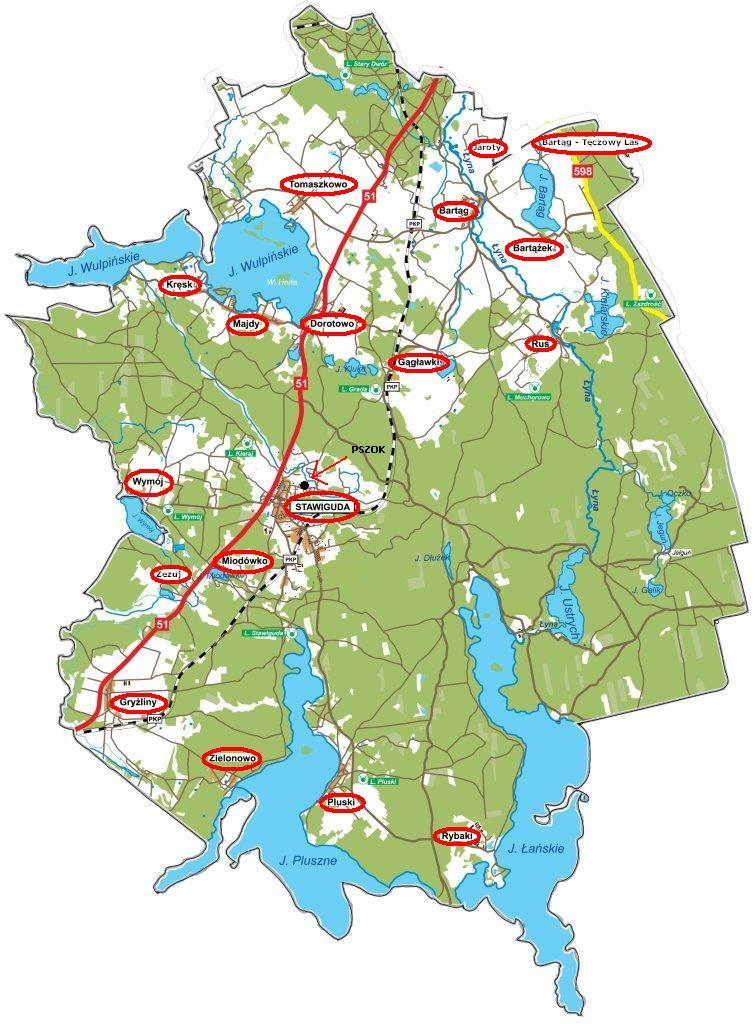 SołectwoLiczba nieruchomości zamieszkałychLiczba nieruchomości niezamieszkałychLiczba nieruchomości wykorzystywanych na cele rekreacyjno-wypoczynkowe Bartąg273221Bartążek10451Dorotowo1631012Gągławki6950Gryźliny-Zielonowo1621061Jaroty45  20Majdy-Kręsk	659191Miodówko-Zezuj45110Pluski152221Ruś143  52Stawiguda574686Tomaszkowo2301523Wymój	63129Razem2088182509Rodzaj odpadówIlość odpadów [Mg]*Ilość odpadów [Mg]*Ilość odpadów [Mg]*Rodzaj odpadów2013 r.2014 r.I półrocze 2015 r.Zmieszane odpady komunalne 1355,41221,95632,54Opakowania z papieru i tektury19,625,09617,619Opakowania ze szkła23,8109,4378,37Opakowania z tworzyw sztucznych19,254,7737,24Odpady wielkogabarytowe36,454,6631,50Opady ulegające biodegradacji0,41,6613,87Miejsce wykonania i zakres usług  potwierdzających  spełnienie warunków przedstawionych przez Zamawiającego 
i określonych w SIWZ*)Wartość zadania brutto/zł/Termin wykonaniaDoświadczenie:własne/innego podmiotu**Zamawiającyadres, telefon12345co najmniej dwóch usług odbioru odpadów i przekazania do odzysku lub unieszkodliwiania odpadów komunalnych wykonywana w sposób ciągły przez okres łączny co najmniej 12 miesięcy 1……………………………………………………………………………………………………………………………………………………………………………………………………………………………………..własne/innego podmiotu2………………………………………………………………………………………………………………………………………………………………………………………………………………………………………własne/innego podmiotuLp.Nazwa narzędzi/      urządzeniaWyposażenie Wyposażenie własny tak/nieInnego podmiotu (podać nazwę podmiotu i adres) 1pojazd przystosowany do odbierania zmieszanych odpadów komunalnychkonstrukcja, która zabezpiecza przed rozwiewaniem i rozpylaniem przewożonych odpadów oraz minimalizowała oddziaływanie czynników atmosferycznych na odpadyobejmuje/                nie obejmuje*1pojazd przystosowany do odbierania zmieszanych odpadów komunalnychsystem: monitoringu bazującego na systemie pozycjonowania satelitarnego, umożliwiający trwałe zapisywanie, przechowywanie i odczytywanie danych o położeniu pojazdu i miejscach postojów obejmuje/  nie obejmuje*1pojazd przystosowany do odbierania zmieszanych odpadów komunalnychsystem: czujników zapisujących dane o miejscach wyładunku odpadów obejmuje/                nie obejmuje*1pojazd przystosowany do odbierania zmieszanych odpadów komunalnychsystem:  umożliwiający weryfikację tych danychobejmuje/                nie obejmuje*1pojazd przystosowany do odbierania zmieszanych odpadów komunalnychwyposażone w narzędzia lub urządzenia umożliwiające sprzątanie terenu po opróżnieniu pojemników.obejmuje/ nie obejmuje*1pojazd przystosowany do odbierania zmieszanych odpadów komunalnychurządzenie do ważenia odpadów komunalnychobejmuje/                nie obejmuje*2pojazd przystosowany do odbierania zmieszanych odpadów komunalnychkonstrukcja, która zabezpiecza przed rozwiewaniem i rozpylaniem przewożonych odpadów oraz minimalizowała oddziaływanie czynników atmosferycznych na odpadyobejmuje/                nie obejmuje*2pojazd przystosowany do odbierania zmieszanych odpadów komunalnychsystem: monitoringu bazującego na systemie pozycjonowania satelitarnego, umożliwiający trwałe zapisywanie, przechowywanie i odczytywanie danych o położeniu pojazdu i miejscach postojów obejmuje/  nie obejmuje*2pojazd przystosowany do odbierania zmieszanych odpadów komunalnychsystem: czujników zapisujących dane o miejscach wyładunku odpadów obejmuje/                nie obejmuje*2pojazd przystosowany do odbierania zmieszanych odpadów komunalnychsystem:  umożliwiający weryfikację tych danychobejmuje/                nie obejmuje*2pojazd przystosowany do odbierania zmieszanych odpadów komunalnychwyposażone w narzędzia lub urządzenia umożliwiające sprzątanie terenu po opróżnieniu pojemników.obejmuje/ nie obejmuje*2pojazd przystosowany do odbierania zmieszanych odpadów komunalnychurządzenie do ważenia odpadów komunalnychobejmuje/                nie obejmuje*3pojazd przystosowany do odbierania selektywnie zbieranych odpadówkonstrukcja, która zabezpiecza przed rozwiewaniem i rozpylaniem przewożonych odpadów oraz minimalizowała oddziaływanie czynników atmosferycznych na odpadyobejmuje/                nie obejmuje*3pojazd przystosowany do odbierania selektywnie zbieranych odpadówsystem: monitoringu bazującego na systemie pozycjonowania satelitarnego, umożliwiający trwałe zapisywanie, przechowywanie i odczytywanie danych o położeniu pojazdu i miejscach postojów obejmuje/            nie obejmuje*3pojazd przystosowany do odbierania selektywnie zbieranych odpadówsystem: czujników zapisujących dane o miejscach wyładunku odpadów obejmuje/                nie obejmuje*3pojazd przystosowany do odbierania selektywnie zbieranych odpadówsystem:  umożliwiający weryfikację tych danychobejmuje/                nie obejmuje*3pojazd przystosowany do odbierania selektywnie zbieranych odpadówwyposażone w narzędzia lub urządzenia umożliwiające sprzątanie terenu po opróżnieniu pojemników.obejmuje/  nie obejmuje*3pojazd przystosowany do odbierania selektywnie zbieranych odpadówurządzenie do ważenia odpadów komunalnychobejmuje/                nie obejmuje*4pojazd przystosowany do odbierania selektywnie zbieranych odpadówkonstrukcja, która zabezpiecza przed rozwiewaniem i rozpylaniem przewożonych odpadów oraz minimalizowała oddziaływanie czynników atmosferycznych na odpadyobejmuje/                nie obejmuje*4pojazd przystosowany do odbierania selektywnie zbieranych odpadówsystem: monitoringu bazującego na systemie pozycjonowania satelitarnego, umożliwiający trwałe zapisywanie, przechowywanie i odczytywanie danych o położeniu pojazdu i miejscach postojów obejmuje/  nie obejmuje*4pojazd przystosowany do odbierania selektywnie zbieranych odpadówsystem: czujników zapisujących dane o miejscach wyładunku odpadów obejmuje/                nie obejmuje*4pojazd przystosowany do odbierania selektywnie zbieranych odpadówsystem:  umożliwiający weryfikację tych danychobejmuje/                nie obejmuje*4pojazd przystosowany do odbierania selektywnie zbieranych odpadówwyposażone w narzędzia lub urządzenia umożliwiające sprzątanie terenu po opróżnieniu pojemników.obejmuje/    nie obejmuje*4pojazd przystosowany do odbierania selektywnie zbieranych odpadówurządzenie do ważenia odpadów komunalnychobejmuje/                nie obejmuje*5pojazd do odbierania odpadów bez funkcjikompaktującejkonstrukcja, która zabezpiecza przed rozwiewaniem i rozpylaniem przewożonych odpadów oraz minimalizowała oddziaływanie czynników atmosferycznych na odpadyobejmuje/                nie obejmuje*5pojazd do odbierania odpadów bez funkcjikompaktującejsystem: monitoringu bazującego na systemie pozycjonowania satelitarnego, umożliwiający trwałe zapisywanie, przechowywanie i odczytywanie danych o położeniu pojazdu i miejscach postojów obejmuje/             nie obejmuje*5pojazd do odbierania odpadów bez funkcjikompaktującejsystem: czujników zapisujących dane o miejscach wyładunku odpadów obejmuje/                nie obejmuje*5pojazd do odbierania odpadów bez funkcjikompaktującejsystem:  umożliwiający weryfikację tych danychobejmuje/                nie obejmuje*5pojazd do odbierania odpadów bez funkcjikompaktującejwyposażone w narzędzia lub urządzenia umożliwiające sprzątanie terenu po opróżnieniu pojemników.obejmuje/             nie obejmuje*5pojazd do odbierania odpadów bez funkcjikompaktującejurządzenie do ważenia odpadów komunalnychobejmuje/                nie obejmuje*Lp.Nazwa narzędzi/urządzeniawłasny tak/nie*Innego podmiotu (podać nazwę i adres)1Urządzenia do selektywnego gromadzenia odpadów komunalnych przed ich transportem do miejsc przetwarzania na terenie bazy magazynowo-transportowej.Zakres rzeczowy podzleceniaUdział procentowy podzleceniaNazwa podwykonawcy, adres*Kwota należna za wykonanie podzleceniaLp.Zakres zadania nakładającego na Zamawiającego obowiązek podatkowyWartość netto zakresu zadania nakładającego na Zamawiającego obowiązek podatkowy1.2.3.4.